ZATWIERDZAMKOMENDANT26 Wojskowego Oddziału Gospodarczegopłk Janusz Nowakowicz dnia ……. ...2022 r.Mycie zewnętrzne pojazdów służbowych jednostek wojskowych będących na zaopatrzeniu 26 Wojskowego Oddziału Gospodarczego Nr sprawy ZP/17/2022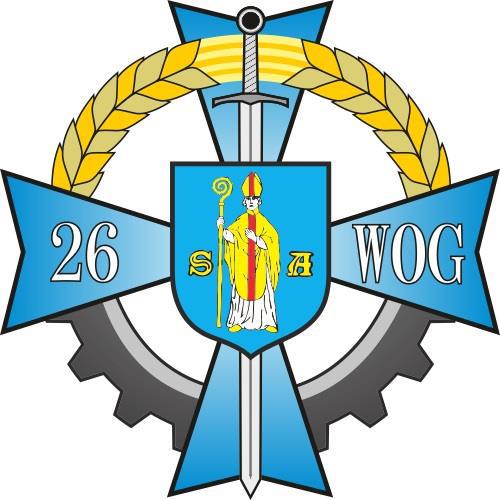 Postępowanie o udzielenia zamówienia publicznego prowadzone jest w trybie podstawowym bez przeprowadzenia negocjacji w oparciu o przepisy ustawy z dnia 11 września 2019 r.  – Prawo zamówień publicznych (Dz. U. z 2021 r. poz. 1129, z późn. zm.)ZEGRZE 2022Zamawiający oczekuje, że Wykonawcy zapoznają się dokładnie z treścią niniejszej SWZ. Wykonawca ponosi ryzyko niedostarczenia wszystkich wymaganych informacji
i dokumentów oraz przedłożenia oferty nieodpowiadającej wymaganiom określonym przez Zamawiającego.Zamawiającym jest:Skarb Państwa – 26 Wojskowy Oddział GospodarczyAdres: ul. Juzistek 2, 05-131 ZegrzeNIP: 536-190-2991, REGON 142917040Platforma zakupowa:	https://platformazakupowa.pl/pn/26wog Na tej stronie udostępniane będą zmiany i wyjaśnienia treści SWZ oraz inne dokumenty zamówienia bezpośrednio związane z prowadzonym postępowaniem o udzielenie zamówienia. Wykonawcy pobierający SWZ z wyżej podanej strony internetowej są związani wszelkimi wyjaśnieniami i zmianami jej treści. Adres strony internetowej: https://www.26wog.wp.mil.pl Adres poczty elektronicznej: jw4809.zp@ron.mil.pl Godziny urzędowania:od poniedziałku do czwartku w godzinach 7:00 – 15:30, w piątek 7:00 – 13:00Dni robocze:Za dni robocze uważa się od poniedziałku do piątku z wyjątkiem: sobót, świąt i dni ustawowo wolnych od pracy.Postępowanie prowadzone jest w trybie podstawowym bez przeprowadzania negocjacji, o którym mowa w art. 275 pkt 1 ustawy z dnia 11 września 2019 r. – Prawo zamówień publicznych (Dz. U. z 2021 r. poz. 1129, z późn. zm.) – zwanej dalej „ustawą Pzp”. Zamawiający nie przewiduje wyboru najkorzystniejszej oferty z możliwością przeprowadzenia negocjacji. Postępowanie oznaczone jest numerem sprawy: ZP/17/2022.Postępowanie zostało ogłoszone w Biuletynie Zamówień Publicznych w dniu 18. 01. 2022 r, pod nr 2022/BZP 00023943/01Przedmiotem zamówienia jest usługa mycia zewnętrznego pojazdów służbowych jednostek wojskowych będących na zaopatrzeniu 26 Wojskowego Oddziału Gospodarczego .Kody i nazwy opisujące przedmiot zamówienia (CPV):50112300-6 – mycie samochodów i podobne usługi.Szacowane ilości usługi mycia zewnętrznego wraz z podaniem typów pojazdów określa Załącznik nr 2.1 – 2.6 do SWZ. Szczegółowe warunki i zasady realizacji zamówienia określone zostały w projekcie umowy, stanowiącym Załącznik nr 6 do SWZ.Zamawiający dopuszcza składanie ofert z podziałem na 6 części:część 1 – garnizon Zegrze;część 2 – garnizon Ostrów Mazowiecka;część 3 – garnizon Nowy Dwór Mazowiecki;część 4 – garnizon Warszawa – Wesoła;część 5 – garnizon Płock;część 6 – garnizon Ostrołęka.Wykonawca może złożyć ofertę na jedną lub więcej części, przy czym tylko jedną ofertę 
w danej części. Oferty składane w zakresie poszczególnych części muszą obejmować całość zawartego w nich przedmiotu zamówienia. Oferty, które nie zawierają pełnego zakresu przedmiotu zamówienia w danej części zamówienia zostaną odrzucone. Zamówienia podobne:Zamawiający przewiduje możliwość udzielenia zamówienia uzupełniającego, o którym mowa w art. 214 ust. 1 pkt 7 ustawy Pzp, w wysokości do 50% kwoty zamówienia podstawowego, polegająca na powtórzeniu, w okresie 3 lat od dnia udzielenia zamówienia podstawowego, podobnych usług zgodnych z przedmiotem zamówienia.Zamówienie zostanie udzielone pod warunkiem posiadania przez Zamawiającego środków finansowych na ten cel oraz w szczególności, gdy potrzeba zmiany zakresu usługi wynikać będzie z konieczności zapewnienia większej niż planowana ilość myć, w szczególności z powodu zwiększonego przebiegu pojazdów lub warunków atmosferycznych. Udzielenie zamówienia realizowane będzie na zasadach umowy podstawowej.Zamówienia objęte prawem opcji:Zamawiający przewiduje możliwość skorzystania z prawa opcji polegającego na podstawie możliwości zwiększenia podstawowego zakresu o 50% przedmiotu zamówienia gwarantowanego w zakresie mycia zewnętrznego pojazdów służbowych będących na zaopatrzeniu 26 Wojskowego Oddziału Gospodarczego.Zamówienie zostanie udzielone pod warunkiem posiadania przez Zamawiającego środków finansowych na ten cel oraz w szczególności, gdy potrzeba, zmiany zakresu usługi będzie wynikała z konieczności zapewnienia większej niż planowana ilość myć, w szczególności z powodu zwiększonego przebiegu pojazdów lub warunków pogodowych. Skorzystanie przez Zamawiającego z prawa opcji jest uprawnieniem Zamawiającego, z którego skorzystanie rodzi po stronie Wykonawcy obowiązek realizacji zamówienia opcjonalnego. W przypadku nie skorzystania przez Zamawiającego z prawa opcji Wykonawcy nie przysługują żadne roszczenia z tego tytułu.Skorzystanie z prawa opcji nastąpi po powiadomieniu drogą e-mailową nie później niż na 5 dni przed rozpoczęciem realizacji usługi.Udzielenie zamówienia będzie realizowane na zasadach umowy podstawowej.Termin realizacji zamówienia: sukcesywnie, od dnia zawarcia umowy do dnia 
31.12.2022 r. lub wyczerpania środków finansowych, przeznaczonych na zrealizowanie zamówienia, jednak nie dłużej niż do 31.12.2022 r.  Miejsce realizacji przedmiotu zamówienia: w odległości nieprzekraczającej 10 km (+/- 500 m liczonej po drogach publicznych wg https://maps.google.pl). od miejsc podanych poniżej dla każdej części oddzielnie:część 1 – 05-131 Zegrze, ul. Juzistek 2, woj. Mazowieckie.;cześć 2 – 07-310 Ostrów Mazowiecka, ul. Bociańskiego 1, woj. Mazowieckie.;część 3 – 05-100 Nowy Dwór Mazowiecki, ul. Leśna 4c, woj. Mazowieckie.;część 4 – 05-075 Warszawa – Wesoła, ul. Okuniewska, woj. Mazowieckie.;część 5 – 09-402 Płock, ul. Kilińskiego 12, woj. Mazowieckie.;część 6 – 07-409 Ostrołęka, ul. Sienkiewicza 45, woj. Mazowieckie.Projektowane postanowienia umowy w sprawie zamówienia publicznego, które zastaną wprowadzone do treści tej umowy, określone zostały w Załączniku nr 6 do SWZ. Z postępowania o udzielenie zamówienia, na podstawie art. 108 ust. 1 ustawy, Zamawiający wykluczy wykonawcę:będącego osobą fizyczną, którego prawomocnie skazano za przestępstwo: udziału w zorganizowanej grupie przestępczej albo związku mającym na celu popełnienie przestępstwa lub przestępstwa skarbowego, o którym mowa w art. 258 Kodeksu karnego, handlu ludźmi, o którym mowa w art. 189a Kodeksu karnego, którym mowa w art. 228-230a, art. 250a Kodeksu karnego lub w art. 46 – 48 ustawy z dnia 25 czerwca 2010 r. o sporcie (Dz. U. z 2020 r. poz. 1133 oraz z 2021 r. poz. 2054, lub w art. 54 ust. 1-4 ustawy z dnia 12 maja 2011 r. o refundacji leków, środków spożywczych specjalnego przeznaczenia żywieniowego oraz wyrobów medycznych (Dz. U. z 2021 r. poz. 523, 1292, 1559, 2054),finansowania przestępstwa o charakterze terrorystycznym, o którym mowa w art. 165a Kodeksu karnego, lub przestępstwo udaremniania lub utrudniania stwierdzenia przestępnego pochodzenia pieniędzy lub ukrywania ich pochodzenia, o którym mowa w art. 299 Kodeksu karnego, charakterze terrorystycznym, o którym mowa w art. 115 § 20 Kodeksu karnego, lub mające na celu popełnienie tego przestępstwa, powierzenia wykonywania pracy małoletniemu cudzoziemcowi, o którym mowa w art. 9 ust. 2 ustawy z dnia 15 czerwca 2012 r. o skutkach powierzania wykonywania pracy cudzoziemcom przebywającym wbrew przepisom na terytorium Rzeczypospolitej Polskiej (Dz. U. poz. 769), przeciwko obrotowi gospodarczemu, o których mowa w art. 296-307 Kodeksu karnego, przestępstwo oszustwa, o którym mowa w art. 286 Kodeksu karnego, przestępstwo przeciwko wiarygodności dokumentów, o których mowa w art. 270-277d Kodeksu karnego, lub przestępstwo skarbowe, którym mowa w art. 9 ust. 1 i 3 lub art. 10 ustawy z dnia 15 czerwca 2012 r. 
o skutkach powierzania wykonywania pracy cudzoziemcom przebywającym wbrew przepisom na terytorium Rzeczypospolitej Polskiej - lub za odpowiedni czyn zabroniony określony w przepisach prawa obcego; jeżeli urzędującego członka jego organu zarządzającego lub nadzorczego, wspólnika spółki w spółce jawnej lub partnerskiej albo komplementariusza w spółce komandytowej lub komandytowo-akcyjnej lub prokurenta prawomocnie skazano za przestępstwo, o którym mowa w pkt 1;wobec którego wydano prawomocny wyrok sądu lub ostateczną decyzję administracyjną o zaleganiu z uiszczeniem podatków, opłat lub składek na ubezpieczenie społeczne lub zdrowotne, chyba że wykonawca odpowiednio przed upływem terminu do składania wniosków o dopuszczenie do udziału w postępowaniu albo przed upływem terminu składania ofert dokonał płatności należnych podatków, opłat lub składek na ubezpieczenie społeczne lub zdrowotne wraz z odsetkami lub grzywnami lub zawarł wiążące porozumienie w sprawie spłaty tych należności;wobec którego prawomocnie orzeczono zakaz ubiegania się o zamówienia publiczne;jeżeli zamawiający może stwierdzić, na podstawie wiarygodnych przesłanek, że wykonawca zawarł z innymi wykonawcami porozumienie mające na celu zakłócenie konkurencji, w szczególności jeżeli należąc do tej samej grupy kapitałowej 
w rozumieniu ustawy z dnia 16 lutego 2007 r. o ochronie konkurencji i konsumentów, złożyli odrębne oferty, oferty częściowe lub wnioski o dopuszczenie do udziału 
w postępowaniu, chyba że wykażą, że przygotowali te oferty lub wnioski niezależnie od siebie;jeżeli, w przypadkach, o których mowa w art. 85 ust. 1, doszło do zakłócenia konkurencji wynikającego z wcześniejszego zaangażowania tego wykonawcy lub podmiotu, który należy z wykonawcą do tej samej grupy kapitałowej w rozumieniu ustawy z dnia 16 lutego 2007 r. o ochronie konkurencji i konsumentów, chyba że spowodowane tym zakłócenie konkurencji może być wyeliminowane w inny sposób niż przez wykluczenie wykonawcy z udziału w postępowaniu o udzielenie zamówienia. Z postępowania o udzielenie zamówienia Zamawiający może, na podstawie art. 109 ust. 1 pkt 4 ustawy, wykluczyć wykonawcę w stosunku do którego otwarto likwidację, ogłoszono upadłość, którego aktywami zarządza likwidator lub sąd, zawarł układ z wierzycielami, którego działalność gospodarcza jest zawieszona albo znajduje się on w innej tego rodzaju sytuacji wynikającej z podobnej procedury przewidzianej w przepisach miejsca wszczęcia tej procedury.Wykonawca może zostać wykluczony przez Zamawiającego na każdym etapie postępowania o udzielenie zamówienia. Wykonawca nie będzie podlegał wykluczeniu w okolicznościach określonych w ust. 1 pkt 1, 2 i 5 lub ust. 2, jeżeli udowodni zamawiającemu, że spełnił łącznie następujące przesłanki:naprawił lub zobowiązał się do naprawienia szkody wyrządzonej przestępstwem, wykroczeniem lub swoim nieprawidłowym postępowaniem, w tym poprzez zadośćuczynienie pieniężne;wyczerpująco wyjaśnił fakty i okoliczności związane z przestępstwem, wykroczeniem lub swoim nieprawidłowym postępowaniem oraz spowodowanymi przez nie szkodami, aktywnie współpracując odpowiednio z właściwymi organami, w tym organami ścigania, lub zamawiającym;podjął konkretne środki techniczne, organizacyjne i kadrowe, odpowiednie dla zapobiegania dalszym przestępstwom, wykroczeniom lub nieprawidłowemu postępowaniu, w szczególności: zerwał wszelkie powiązania z osobami lub podmiotami odpowiedzialnymi za nieprawidłowe postępowanie wykonawcy, zreorganizował personel, wdrożył system sprawozdawczości i kontroli, utworzył struktury audytu wewnętrznego do monitorowania przestrzegania przepisów, wewnętrznych regulacji lub standardów, wprowadził wewnętrzne regulacje dotyczące odpowiedzialności i odszkodowań za nieprzestrzeganie przepisów, wewnętrznych regulacji lub standardów. Zamawiający ocenia, czy podjęte przez wykonawcę czynności, o których mowa w ust. 4, są wystarczające do wykazania jego rzetelności, uwzględniając wagę i szczególne okoliczności czynu Wykonawcy. Jeżeli podjęte przez Wykonawcę czynności, o których mowa w ust. 4, nie są wystarczające do wykazania jego rzetelności, Zamawiający wyklucza Wykonawcę.O udzielenie zamówienia na podstawie art. 112 ustawy Pzp, mogą ubiegać się Wykonawcy, którzy spełniają warunki udziału dotyczące zdolności technicznej:Wykonawca spełni warunek udziału w postępowaniu, jeżeli wykaże, że dysponuje:stanowiskiem do mycia zewnętrznego pojazdów o wysokości co najmniej:1 stanowiskiem do części 1, 3  – min. 4,35 m; 2 stanowiskami do części 2, 4, 5 i 6 – min. 4,19 m;liczonych od powierzchni gruntu.Odpowiednim placem manewrowym, umożliwiającym bezkolizyjne skorzystanie z myjni pojazdu ciężarowego z przyczepą oraz autobusu (odpowiednio dla części nr 1, nr 2, nr 3, nr 4, nr 5 i nr 6).Zapewnienie możliwości świadczenia usługi mycia pojazdów służbowych, co najmniej w dni robocze (od poniedziałku do piątku) prze minimum 8 godzin. ETAP I – DOKUMENTY SKŁADANE WRAZ Z OFERTĄW celu wykazania braku podstaw wykluczenia z postępowania oraz spełnienia warunków w postępowaniu, o których mowa w Rozdziale VI i VII SWZ, Zamawiający wymaga złożenia wraz z ofertą, w formie elektronicznej lub w postaci elektronicznej opatrzonej kwalifikowanym podpisem elektronicznym, podpisem zaufanym bądź podpisem osobistym:Oświadczenia Wykonawcy wg Załącznika nr 3 do SWZ.  Informacje zawarte w oświadczeniu stanowią wstępne potwierdzenie, że Wykonawca nie podlega wykluczeniu oraz spełnia warunki udziału w postępowaniu.W przypadku wspólnego ubiegania się o zamówienie przez Wykonawców (konsorcjum, spółka cywilna), oświadczenie, o którym mowa w pkt 1 składa oddzielnie każdy 
z Wykonawców wspólnie ubiegających się o zamówienie. Oświadczenie ma potwierdzić brak podstaw wykluczenia oraz spełnienie warunków udziału 
w postępowaniu w zakresie, w jakim każdy z Wykonawców wskazuje brak podstaw wykluczenia oraz spełnienie warunków udziału w postępowaniu. Wykonawca, który zamierza powierzyć wykonanie części zamówienia podwykonawcom, w celu wskazania braku istnienia wobec innych podstaw wykluczenia. Wykonawca, który powołuje się na zasoby innych podmiotów, w celu wykazania braku istnienia wobec nich podstaw wykluczenia z udziału w postępowaniu oraz spełnienia – w zakresie, w jakim powołuje się na zasoby – warunków udziału w postępowaniu zamieszcza informację o tych podmiotach w oświadczeniach, o którym mowa w pkt 1. Wykonawca, w przypadku polegania na zdolnościach lub sytuacji podmiotów udostępniających zasoby, przedstawia, wraz z oświadczeniem, o którym mowa w pkt 1, także oświadczenie podmiotu udostępniającego zasoby, potwierdzające brak podstaw wykluczenia tego podmiotu oraz odpowiednio spełnianie warunków udziału 
w postępowaniu lub kryteriów selekcji, w zakresie, w jakim wykonawca powołuje się na jego zasoby.W przypadku podpisania oferty oraz poświadczenia za zgodność z oryginałem kopii dokumentów przez osobę niewymienioną w dokumencie rejestrowym (ewidencyjnym) m.in. KRS, CEIDG i innych odpowiednich dla Wykonawcy lub danego podmiotu, należy do oferty dołączyć stosowne Pełnomocnictwo w oryginale opatrzone kwalifikowanym podpisem elektronicznym lub kopii poświadczonej notarialnie opatrzonej kwalifikowanym podpisem elektronicznym.ETAP II – DOKUMENTY SKŁADANE NA WEZWANIE ZAMAWIAJĄCEGO Zgodnie z art. 274 ust. 1 ustawy Pzp, Zamawiający przed wyborem najkorzystniejszej oferty wezwie Wykonawcę, którego oferta została najwyżej oceniona, do złożenia 
w wyznaczonym terminie, nie krótszym niż 5 dni, aktualnych na dzień złożenia, następujących podmiotowych środków dowodowych:W celu wykazania braku podstaw wykluczenia z postępowania, o których mowa 
w Rozdziale VI SWZ, Zamawiający wezwie do złożenia oświadczenia Wykonawcy o aktualności informacji zawartych w oświadczeniu, o którym mowa w ust. 1 pkt 1, w zakresie podstaw wskazanych przez Zamawiającego wg Załącznika nr 7 do SWZ , W celu wykazania spełnienia warunków udziału w postępowaniu, o których mowa w Rozdziale VII SWZ, Zamawiający wezwie do złożenia:Wykazu posiadanych stanowisk wraz z wskazaniem ich wysokości.Wykonawca nie jest zobowiązany do złożenia podmiotowych środków dowodowych, które Zamawiający posiada, jeżeli Wykonawca wskaże te środki oraz potwierdzi ich prawidłowość i aktualność.Wykonawca składa podmiotowe środki dowodowe aktualne na dzień ich złożenia.  Dokument potwierdzający zawarcie ubezpieczenia. PODMIOT NA ZASOBY, KTÓREGO POWOŁUJE SIĘ WYKONAWCAWykonawca, który polega na zdolnościach lub sytuacji podmiotów udostępniających zasoby, składa, wraz z ofertą, zobowiązanie podmiotu udostępniającego zasoby do oddania mu do dyspozycji niezbędnych zasobów na potrzeby realizacji danego zamówienia. Wzór zobowiązania do oddania do dyspozycji niezbędnych zasobów na okres korzystania z nich przy wykonywaniu zamówienia określa Załącznik nr 4 do SWZ. Zamawiający oceni, czy udostępnione Wykonawcy przez inne podmioty zdolności techniczne lub zawodowe lub ich sytuacja finansowa lub ekonomiczna, pozwalają na wykazanie przez Wykonawcę spełniania warunków udziału w postępowaniu oraz zbada, czy nie zachodzą wobec tego podmiotu podstawy wykluczenia, 
o których mowa w art. 108 ust. 1 oraz art. 109 ust. 1 pkt 4 ustawy Pzp.OFERTY SKŁADANE PRZEZ WYKONAWCÓW WYSTĘPUJĄCYCH WSPÓLNIEWykonawcy mogą wspólnie ubiegać się o udzielenie zamówienia, np. łącząc się w konsorcja lub spółki cywilne lub inną formę prawną.Wykonawcy składający ofertę wspólną ustanawiają pełnomocnika do reprezentowania ich w postępowaniu o udzielenie zamówienia albo do reprezentowania ich w postępowaniu i zawarcia umowy w sprawie zamówienia publicznego.Wykonawcy składający ofertą wspólną wraz z ofertą składają stosowne pełnomocnictwo w oryginale podpisane zgodnie z zaleceniami zawartymi 
w Rozdziale XII ust. 9 pkt 4 uprawniające do wykonania określonych czynności 
w postępowaniu o udzielenie zamówienia publicznego.Oferta wspólna, składana przez dwóch lub więcej Wykonawców, powinna spełniać następujące wymagania:oferta wspólna powinna być sporządzona zgodnie ze SWZ;sposób składania dokumentów w ofercie wspólnej – dokumenty składane przez członków konsorcjum czy wspólników spółki cywilnej, w tym oświadczenia muszą być podpisane przez wyznaczonego pełnomocnika lub osobę upoważnioną do reprezentowania danego podmiotu.Zamawiający w toku prowadzonego postępowania będzie przesyłał wszelką korespondencję do pełnomocnika Wykonawców występujących wspólnie. Przepisy dotyczące pojedynczego Wykonawcy mają zastosowanie do pełnomocnika, o którym mowa w pkt 2 i 5, ze skutkiem prawnym wobec wszystkich Wykonawców występujących wspólnie. Przed podpisaniem umowy (w przypadku wygrania postępowania) Wykonawcy składający wspólną ofertę będą mieli obowiązek przedstawić Zamawiającemu umowę konsorcjum, zawierającą, co najmniej:zobowiązanie do realizacji wspólnego przedsięwzięcia gospodarczego obejmującego swoim zakresem realizację przedmiotu zamówienia oraz solidarnej odpowiedzialności za realizację zamówienia,określenie szczegółowego zakresu działania poszczególnych stron umowy, czas obowiązywania umowy, który nie może być krótszy, niż okres obejmujący realizację zamówienia oraz czas trwania gwarancji jakości i rękojmi. W przypadku Wykonawców wspólnie ubiegających się o udzielenie zamówienia na zasadach określonych w art. 58 ustawy Pzp, brak podstaw wykluczenia musi wykazać każdy z Wykonawców oddzielnie, wobec powyższego wszystkie oświadczenia 
i dokumenty w zakresie braku podstaw wykluczenia wymagane w postępowaniu składa odrębnie każdy z Wykonawców wspólnie występujących;PODWYKONAWCYZamawiający nie zastrzega obowiązku osobistego wykonania przez Wykonawcę kluczowych zadań. Zamawiający żąda wskazania przez Wykonawcę części zamówienia, których wykonanie powierzy podwykonawcom.Wykonawca, który zamierza powierzyć wykonanie części zamówienia podwykonawcom, w celu wykazania braku istnienia wobec nich podstaw wykluczenia z udziału w postępowaniu zamieszcza informację o podwykonawcach w Oświadczeniu stanowiącym Załącznik nr 3 do SWZ.Umowa o podwykonawstwo będzie musiała określać, jaki zakres czynności zostanie powierzony podwykonawcom.Zlecenie przez Wykonawcę wykonania części zamówienia podwykonawcom nie zwalnia Wykonawcy od odpowiedzialności za wykonie całości zamówienia, tj. usług wykonywanych przez siebie i zleconych.Brak informacji, o której mowa w pkt 2 i 3 będzie rozumiany przez Zamawiającego, jako realizacja przez Wykonawcę zamówienia we własnym zakresie.Postępowanie prowadzone jest w języku polskim w formie elektronicznej za pośrednictwem platformy zakupowej pod adresem https://platformazakupowa.pl/pn/26wog/proceedings.W postępowaniu o udzielenie zamówienia komunikacja pomiędzy Zamawiającym, a Wykonawcami w szczególności składanie dokumentów, oświadczeń, 
uzupełnień, wniosków, zawiadomień oraz przekazywanie informacji odbywa 
się elektronicznie za pośrednictwem formularza „Wyślij wiadomość” dostępnego 
na dole strony internetowej postępowania zamieszczonego na platformie https://platformazakupowa.pl/pn/26wog/proceedings.W sytuacjach awaryjnych np. w przypadku braku działania platformy zakupowej Zamawiający może również komunikować się z Wykonawcami za pomocą poczty elektronicznej e-mail: jw4809.zp@ron.mil.pl.Sposób sporządzenia dokumentów elektronicznych, oświadczeń lub elektronicznych kopii dokumentów lub oświadczeń musi być zgodny z wymaganiami określonymi w rozporządzeniu Prezesa Rady Ministrów z dnia 30 grudnia 2020 r. w sprawie sposobu sporządzania i przekazywania informacji oraz wymagań technicznych dla dokumentów elektronicznych oraz środków komunikacji elektronicznej w postępowaniu o udzielenie zamówienia publicznego lub konkursie (Dz. U. poz. 2452) oraz Rozporządzeniu Ministra Rozwoju, Pracy i Technologii z dnia 23 grudnia 2020 r. w sprawie podmiotowych środków dowodowych oraz innych dokumentów lub oświadczeń, jakich może żądać zamawiający od wykonawcy (Dz. U. poz. 2415).Jeżeli Zamawiający lub Wykonawca przekazują oświadczenia, wnioski, zawiadomienia przy użyciu środków komunikacji elektronicznej w rozumieniu ustawy z dnia 18 lipca 2002 r. o świadczeniu usług droga elektroniczną (Dz.U. z 2020 r. poz. 344), każda ze stron na żądanie drugiej strony niezwłocznie potwierdza fakt ich otrzymania.Zamawiający, zgodnie z § 2 rozporządzenia Prezesa Rady Ministrów z dnia 30 grudnia 2020 r. w sprawie sposobu sporządzania i przekazywania informacji oraz wymagań technicznych dla dokumentów elektronicznych oraz środków komunikacji elektronicznej w postępowaniu o udzielenie zamówienia publicznego lub konkursie (Dz. U. poz. 2452), określa dopuszczalny format kwalifikowanego podpisu elektronicznego jako:dokumenty w formacie „pdf” zaleca się podpisywać formatem PAdES;dopuszcza się podpisanie dokumentów w formacie innym niż „pdf”, wtedy należy użyć formatu XAdES.W korespondencji kierowanej do Zamawiającego za pomocą poczty elektronicznej Wykonawca winien posługiwać się nazwą i numerem postępowania.Wykonawca, poprzez formularz „Wyślij wiadomość” może zwrócić się do Zamawiającego o wyjaśnienie treści SWZ. Jeżeli wniosek o wyjaśnienie treści SWZ wpłynie do Zamawiającego nie później niż na 4 dni przed upływem terminu składania ofert, Zamawiający udzieli wyjaśnień niezwłocznie, jednak nie później niż na 2 dni przed upływem terminu składania ofert. Jeżeli wniosek 
o wyjaśnienie treści SWZ wpłynie po upływie terminu, o którym mowa powyżej, lub dotyczy udzielonych wyjaśnień, Zamawiający może udzielić wyjaśnień albo pozostawić wniosek bez rozpoznania. Zamawiający zamieści wyjaśnienia na stronie internetowej:https://platformazakupowa.pl/pn/26wog/proceedings, na której udostępniono SWZ. Przedłużenie terminu składania ofert nie wpływa na bieg terminu składania wniosku, o którym mowa w ust. 9.W przypadku rozbieżności pomiędzy treścią niniejszej SWZ, a treścią udzielonych odpowiedzi, jako obowiązującą należy przyjąć treść pisma zawierającego późniejsze oświadczenie Zamawiającego.Wykonawca przystępując do niniejszego postępowania o udzielenie zamówienia publicznego, akceptuje warunki korzystania z platformy zakupowej, określone w Regulaminie zamieszczonym na stronie internetowej pod adresem https://platformazakupowa.pl/strona/1-regulamin oraz uznaje go za wiążący.Maksymalny rozmiar jednego pliku przesyłanego za pośrednictwem dedykowanych formularzy do: złożenia, zmiany, wycofania oferty oraz do komunikacji wynosi: 100 MB.Zamawiający, zgodnie z § 3 ust. 1 rozporządzenia Prezesa Rady Ministrów z dnia 30 grudnia 2020 r. w sprawie sposobu sporządzania i przekazywania informacji oraz wymagań technicznych dla dokumentów elektronicznych oraz środków komunikacji elektronicznej w postępowaniu o udzielenie zamówienia publicznego lub konkursie (Dz. U. poz. 2452), określa niezbędne wymagania sprzętowo – aplikacyjne umożliwiające pracę na https://platformazakupowa.pl, tj.:stały dostęp do sieci Internet o gwarantowanej przepustowości nie mniejszej niż 512 kb/s,komputer klasy PC lub MAC o następującej konfiguracji: pamięć min. 2 GB Ram, procesor Intel IV 2 GHZ lub jego nowsza wersja, jeden z systemów operacyjnych - MS Windows 7, Mac Os x 10 4, Linux, lub ich nowsze wersje,zainstalowana dowolna przeglądarka internetowa, w przypadku Internet Explorer minimalnie wersja 10 0.,włączona obsługa JavaScript,zainstalowany program Adobe Acrobat Reader lub inny obsługujący format plików .pdf,Platforma działa według standardu przyjętego w komunikacji sieciowej - kodowanie UTF8,Oznaczenie czasu odbioru danych przez platformę zakupową stanowi datę oraz dokładny czas (hh:mm:ss) generowany wg. czasu lokalnego serwera f z zegarem Głównego Urzędu Miar.Wykonawca, przystępując do niniejszego postępowania o udzielenie zamówienia publicznego:akceptuje warunki korzystania z platformazakupowa.pl określone w Regulaminie zamieszczonym na stronie internetowej pod linkiem w zakładce „Regulamin" oraz uznaje go za wiążący,zapoznał i stosuje się do Instrukcji składania ofert/wniosków.Zamawiający informuje, że instrukcje korzystania z Platformy dotyczące w szczególności logowania, składania wniosków o wyjaśnienie treści SWZ, składania ofert oraz innych czynności podejmowanych w niniejszym postępowaniu przy użyciu Platformy znajdują się w zakładce „Instrukcje dla Wykonawców" na stronie internetowej pod adresem: https://platformazakupowa.pl/strona/45-instrukcje.Zamawiający nie ponosi odpowiedzialności za złożenie oferty w sposób niezgodny z Instrukcją korzystania z platformazakupowa.pl, w szczególności za sytuację, gdy zamawiający zapozna się z treścią oferty przed upływem terminu składania ofert (np. złożenie oferty w zakładce „Wyślij wiadomość do zamawiającego”). Taka oferta zostanie uznana przez Zamawiającego za ofertę handlową i nie będzie brana pod uwagę w przedmiotowym postępowaniu ponieważ nie został spełniony obowiązek narzucony w art. 221 Ustawy Prawo Zamówień Publicznych.Zamawiający nie przewiduje innych sposobów komunikacji niż środki komunikacji elektronicznej.Osobą uprawnioną przez Zamawiającego do porozumiewania się z Wykonawcami jest w kwestiach formalnych – Martyna Figarska.Zamawiający informuje, że przepisy ustawy Pzp nie pozwalają na jakikolwiek inny kontakt – zarówno z Zamawiającym jak i osobami uprawnionymi do porozumiewania się 
z Wykonawcami – niż wskazany w Rozdziale VI SWZ. Oznacza to, że Zamawiający nie będzie reagował na inne formy kontaktowania się z nim, w szczególności na kontakt telefoniczny lub/i osobisty w swojej siedzibie.Termin związania Wykonawcy ofertą wynosi 30 dniWykonawca jest związany ofertą od dnia upływu terminu składania ofert do dnia 
24. 02. 2022 r. W przypadku gdy wybór najkorzystniejszej oferty nie nastąpi przed upływem terminu związania oferta określonego w SWZ, Zamawiający przed upływem terminu związania ofertą zwraca się jednokrotnie do Wykonawców, o wyrażenie zgody na przedłużenie tego terminu, o wskazywany przez niego okres, nie dłuższy niż 30 dni. Przedłużenie terminu związania oferta, o którym mowa w ust. 2, wymaga złożenia przez Wykonawcę pisemnego oświadczenia o wyrażeniu zgody na przedłużenie terminu związania oferta.Treść oferty musi odpowiadać treści Specyfikacji Warunków Zamówienia. Oferta wraz z załączeniami musi być podpisana kwalifikowanym podpisem elektronicznym, podpisem osobistym lub podpisem zaufanym pod rygorem nieważności przez osobę (osoby) uprawnione do składania oświadczeń woli ze skutkiem zaciągania zobowiązań w imieniu Wykonawcy.Wykonawca składa ofertę w formie elektronicznej lub postaci elektronicznej za pośrednictwem Formularza składania oferty dostępnego na: https://platformazakupowa.pl/pn/26wog/proceedings Korzystanie z platformy zakupowej przez Wykonawców jest bezpłatne.Oferta powinna być sporządzona w języku polskim, z zachowaniem formy lub postaci elektronicznej w formacie danych pdf, doc, docx, xls, xlsx. Sposób złożenia oferty, opisany został w Instrukcji dla wykonawców znajdującym się na stronie internetowej https://platformazakupowa.pl/strona/45-instrukcjeZamawiający wymaga by dokumenty w postępowaniu były skompresowane do pliku archiwum zip lub zip7.Zamawiający nie dopuszcza w postępowaniu ofert, których dokumenty będą skompresowane aplikacją Win Rar (rozszerzenie *.rar), format kompresji .RAR nie został przewidziany w załączniku nr 2 do Rady Ministrów z dnia 12 kwietnia 2012 r. w sprawie Krajowych Ram Interoperacyjności, minimalnych wymagań dla rejestrów publicznych i wymiany informacji w postaci elektronicznej oraz minimalnych wymagań dla systemów teleinformatycznych (Dz. U z 2017 r. poz. 2247). Oferty złożone w takiej formie zostaną uznane za złożone nieskutecznie.Wszelkie informacje stanowiące tajemnicę przedsiębiorstwa w rozumieniu ustawy z dnia 
16 kwietnia 1993 r. o zwalczaniu nieuczciwej konkurencji (Dz. U. z 2020 r. poz. 1913), które Wykonawca zastrzeże jako tajemnicę przedsiębiorstwa, powinny zostać złożone 
w osobnym pliku wraz z jednoczesnym zaznaczeniem polecenia „Załącznik stanowiący tajemnicę przedsiębiorstwa” a następnie wraz z plikami stanowiącymi jawną część skompresowane do jednego pliku archiwum (ZIP). Wykonawca zobowiązany jest, wraz 
z przekazaniem tych informacji, wykazać spełnienie przesłanek określonych w art. 11 ust. 2 ustawy z dnia 16 kwietnia 1993 r. o zwalczaniu nieuczciwej konkurencji. Zaleca się, aby uzasadnienie zastrzeżenia informacji jako tajemnicy przedsiębiorstwa było sformułowane 
w sposób umożliwiający jego udostępnienie. Zastrzeżenie przez Wykonawcę tajemnicy przedsiębiorstwa bez uzasadnienia, będzie traktowane przez Zamawiającego jako bezskuteczne ze względu na zaniechanie przez Wykonawcę podjęcia niezbędnych działań 
w celu zachowania poufności objętych klauzulą informacji zgodnie z postanowieniami art. 18 ust. 3 ustawy Pzp. Wykonawca składając ofertę, zobowiązany jest złożyć następujące dokumenty w postaci elektronicznej podpisane kwalifikowanym podpisem elektronicznym, podpisem osobistym lub podpisem zaufanym pod rygorem nieważności:Formularz ofertowy – Załącznik nr 1 do SWZ,Formularz cenowy – Załącznik nr 2.1 – 2.6 do SWZ (odpowiednio dla części),Oświadczenie Wykonawcy – Załącznik nr 3 do SWZ,Pełnomocnictwo do działania innej osoby w imieniu Wykonawcy (jeżeli dotyczy),Pełnomocnictwo do złożenia oferty musi być złożone w oryginale w takiej samej formie, jak składana oferta (tj. w formie elektronicznej lub postaci elektronicznej opatrzonej podpisem zaufanym lub podpisem osobistym). Dopuszcza się także złożenie elektronicznej kopii (skanu) pełnomocnictwa sporządzonego uprzednio w formie pisemnej, w formie elektronicznego poświadczenia sporządzonego stosownie do art. 97 § 2 ustawy z dnia 14 lutego 1991 r. - Prawo o notariacie, które to poświadczenie notariusz opatruje kwalifikowanym podpisem elektronicznym, bądź też poprzez opatrzenie skanu pełnomocnictwa sporządzonego uprzednio w formie pisemnej kwalifikowanym podpisem, podpisem zaufanym lub podpisem osobistym mocodawcy. Elektroniczna kopia pełnomocnictwa nie może być uwierzytelniona przez upełnomocnionego.Zobowiązanie podmiotu udostępniającego (jeżeli dotyczy) – Załącznik nr 4 do SWZ.Forma złożenia dokumentów:dokumenty lub oświadczenia, o których mowa w Rozporządzeniu Ministra Rozwoju, Pracy i Technologii w sprawie podmiotowych środków dowodowych oraz innych dokumentów lub oświadczeń, jakich może żądać zamawiający od wykonawcy sporządzone w języku obcym są składane wraz z tłumaczeniem na język polski;jeżeli złożona przez Wykonawcę kopia dokumentów lub oświadczeń będzie nieczytelna lub będzie budzić uzasadnione wątpliwości, co do jej prawdziwości, Zamawiający zażąda przedstawienia oryginału lub notarialnie potwierdzonej kopii dokumentów lub oświadczeń, o których mowa w Rozporządzeniu Ministra Rozwoju, Pracy i Technologii w sprawie podmiotowych środków dowodowych oraz innych dokumentów lub oświadczeń, jakich może żądać zamawiający od wykonawcy.Wykonawcy ponoszą wszelkie koszty własne związane z przygotowaniem 
i złożeniem oferty, niezależnie od wyniku postępowania. Zamawiający nie odpowiada za koszty poniesione przez Wykonawców w związku z przygotowaniem i złożeniem oferty.Ofertę wraz z załącznikami należy złożyć za pośrednictwem platformy pod adresem https://platformazakupowa.pl/pn/26wog/proceedings na stronie dotyczącej odpowiedniego postępowania do 26. 01. 2022 r. do godziny 10:00Po wypełnieniu Formularza składania oferty i załadowaniu wszystkich wymaganych załączników należy kliknąć w przycisk „Przejdź do podsumowania”.Za datę złożenia oferty przyjmuje się jej datę przekazania w systemie (platformie) w drugim kroku składania oferty poprzez kliknięcie przycisku „Złóż ofertę” 
i wyświetlenie się komunikatu, że oferta została zaszyfrowana i złożona.Zamawiający informuje, że szczegółowa instrukcja dotycząca złożenia, zmiany 
i wycofania oferty przy użyciu platformy zakupowej znajduje się w zakładce Instrukcje dla Wykonawców pod adresem internetowym https://platformazakupowa.pl/strona/45-instrukcje.Wykonawca po upływie terminu do składania ofert nie może skutecznie dokonać zmiany ani wycofać złożonej oferty.Wykonawca może złożyć tylko jedną ofertę. Zamawiający odrzuci wszystkie oferty złożone po terminie składania ofert.Otwarcie ofert nastąpi w dniu 26. 01. 2022 r., o godzinie 10:05Otwarcie ofert jest niejawne. Zamawiający, najpóźniej przed otwarciem ofert, udostępni na stronie internetowej prowadzonego postepowania informację o kwocie, jaką zamierza przeznaczyć na sfinansowanie zamówienia. Zamawiający, niezwłocznie po otwarciu ofert, udostępni na stronie internetowej prowadzonego postepowania informacje o: nazwach albo imionach i nazwiskach oraz siedzibach lub miejscach prowadzonej działalności gospodarczej albo miejscach zamieszkania Wykonawców, których oferty zostały otwarte; cenach lub kosztach zawartych w ofertach. W przypadku wystąpienia awarii systemu teleinformatycznego, która spowoduje brak możliwości otwarcia ofert w terminie określonym przez Zamawiającego, otwarcie ofert nastąpi niezwłocznie po usunięciu awarii. Zamawiający poinformuje o zmianie terminu otwarcia ofert na stronie internetowej prowadzonego postepowania.Wykonawca przystępujący do przetargu zobowiązany jest wnieść przed upływem terminu składania ofert, wadium na cały okres związania ofertą, w wysokości 2 100 zł. (dwa tysiące sto).Wadium może być wniesione w jednej lub kilku następujących formach:pieniądzu – wymaganą kwotę należy wpłacić przelewem na rachunek bankowy numer 
88 1010 1010 0019 1913 9120 1000. Wadium musi wpłynąć na wskazany rachunek bankowy Zamawiającego najpóźniej przed upływem terminu składania ofert (decyduje data wpływu na rachunek bankowy Zamawiającego);gwarancjach bankowych;gwarancjach ubezpieczeniowych;poręczeniach udzielanych przez podmioty, o których mowa w art. 6b ust. 5 pkt 2 ustawy z 9 listopada 2000 r. o utworzeniu Polskiej Agencji Rozwoju Przedsiębiorczości (Dz. U. z 2020 r. poz. 299). Wadium wnoszone w poręczeniach lub gwarancjach należy załączyć do oferty w oryginale w postaci elektronicznej, podpisanej kwalifikowanym podpisem elektronicznym przez wystawcę dokumentu. W przypadku wnoszenia przez Wykonawcę wadium w formie gwarancji/poręczenia, gwarancja/poręczenie powinny być sporządzone zgodnie z obowiązującym prawem 
i zawierać następujące elementy:nazwę dającego zlecenie (wykonawcy), beneficjenta gwarancji (zamawiającego), gwaranta/poręczyciela oraz wskazanie ich siedzib. Beneficjentem wskazanym 
w gwarancji lub poręczeniu musi być Zamawiający,określenie wierzytelności, która ma być zabezpieczona gwarancją/poręczeniem,kwotę gwarancji/poręczenia,termin ważności gwarancji/poręczenia,zobowiązanie gwaranta, do zapłacenia kwoty gwarancji/poręczenia bezwarunkowo, na pierwsze pisemne żądanie zamawiającego, w sytuacjach określonych w art. 98 ust. 6 ustawy Pzp.W przypadku gdy Wykonawca nie wniósł wadium, lub wniósł je w sposób nieprawidłowy, lub nie utrzymywał wadium nieprzerwanie do upływu terminu związania ofertą bądź złożył wniosek o zwrot wadium w przypadku, o którym mowa w art. 98 ust. 2 pkt 3 ustawy Pzp, Zamawiający odrzuci ofertę na podstawie art. 226 ust. 1 pkt 14 ustawy Pzp.Zamawiający dokona zwrotu wadium na zasadach określonych w art. 98 ust. 1–5 ustawy Pzp.Zamawiający zatrzyma wadium wraz z odsetkami na podstawie art. 98 ust. 6 ustawy Pzp.Przygotowując ofertę Wykonawcy mają obowiązek zapoznać się z niniejszą SWZ i jej załącznikami. Wykonawca określi cenę oferty za wykonanie przedmiotu zamówienia na załączonym do SWZ Formularzu ofertowym (wzór Załącznik nr 1 do SWZ) wg zasad określonych 
w sposobie wypełnienia tego formularza.Każdą pozycję Formularza cenowego (wzór Załącznik nr 2.1 – 2.6 do SWZ) należy obliczyć w następujący sposób:kolumna 5 – Wykonawca podaje cenę jednostkową netto w złotych,kolumna 6 – Wykonawca oblicza wartość netto zamówienia (kol. 4 x kol. 5),kolumna 7 – Wykonawca oblicza kwotę podatku VAT zamówienia (kol. 6 x VAT),kolumna 8 – Wykonawca oblicza wartość brutto zamówienia (kol. 6 + kol. 7).Wykonawca jest zobowiązany wypełnić wszystkie pozycje w Formularzu cenowym.Wyliczoną wartość netto, wartość podatku VAT oraz wartość brutto z Formularza cenowego należy wpisać cyfrowo i słownie w Formularzu ofertowym. Cena powinna być tylko jedna, nie dopuszcza się wariantowości cen.Przez cenę ofertową należy rozumieć cenę w rozumieniu art. 3 ust. 1 pkt 1 i ust. 2 ustawy 
z dnia 9 maja 2014 r. o informowaniu o cenach towarów i usług (Dz. U.
2019 r., poz. 178).Cena zamówienia musi uwzględniać wszystkie zobowiązania i obejmować wszystkie koszty i składniki związane z wykonaniem zamówienia.Cena oferty brutto musi być podana w złotych (PLN), cyfrowo i słownie z uwzględnieniem podatku VAT, obliczonego zgodnie z zasadami ustawy z dnia 11 marca 2004 r. o podatku od towarów i usług (Dz. U. z 2021r. poz. 685, z późn. zm.) z dokładnością do dwóch miejsc po przecinku na każdym etapie jej wyliczenia. Kwoty wskazane w ofercie zaokrągla się do pełnych groszy, przy czym końcówki poniżej 0,5 grosza pomija się, a końcówki 0,5 grosza i wyższe zaokrągla się do 1 grosza. Rozliczenia między Wykonawcą, a Zamawiającym prowadzone będą wyłącznie w złotych polskich (PLN) w formie przelewu. Zgodnie z art. 225 ustawy Pzp, jeżeli została złożona oferta, której wybór prowadziłby do powstania u Zamawiającego obowiązku podatkowego zgodnie z ustawą z 11 marca 2004 r. o podatku od towarów i usług, dla celów zastosowania kryterium ceny lub kosztu Zamawiający dolicza do przedstawionej w tej ofercie ceny kwotę podatku od towarów 
i usług, którą miałby obowiązek rozliczyć. W takiej sytuacji wykonawca ma obowiązek:poinformowania Zamawiającego, że wybór jego oferty będzie prowadził do powstania 
u Zamawiającego obowiązku podatkowego;wskazania nazwy (rodzaju) towaru lub usługi, których dostawa lub świadczenie będą prowadziły do powstania obowiązku podatkowego;wskazania wartości towaru lub usługi objętego obowiązkiem podatkowym Zamawiającego, bez kwoty podatku;wskazania stawki podatku od towarów i usług, która zgodnie z wiedzą wykonawcy, będzie miała zastosowanie.Informację w powyższym zakresie wykonawca składa w Załączniku nr 1 do SWZ. Brak złożenia ww. informacji będzie postrzegany jako brak powstania obowiązku podatkowego 
u Zamawiającego.Zamawiający udzieli zamówienia Wykonawcy, którego oferta uzyska największą liczbę punktów przy spełnieniu wszystkich innych warunków określonych w niniejszym postępowaniu. Ocenie będą podlegać wyłącznie zakwalifikowane oferty, spełniające wszystkie wymogi formalne.Zamawiający przy wyborze najkorzystniejszej oferty będzie kierował się następującymi kryterium:część 1, 3 :część 2, 4, 5 i 6:Zamawiający dokona obliczenia punktów dla każdej oferty w następujący sposób:Kryterium „cena” – rozumiana jako łączna cena brutto. Punkty przyznane zostaną wg poniższego wzoru (dotyczy wszystkich części):                                najniższa oferowana cena bruttoLiczba pkt = ------------------------------------------------- x 60% x 100                                oferowana cena oferty badanejMaksymalna możliwa liczba punktów do zdobycia w tym kryterium wynosi 60.Kryterium „Liczba stanowisk myjących o wysokości 4,35 m liczonej od powierzchni gruntu”. Punkty przyznane zostaną wg poniższych danych (dotyczy części 1, 3): 1 stanowisko – 0 pkt,2 stanowiska – 20 pkt,3 stanowiska i więcej – 40 pkt.Maksymalna możliwa liczba punktów do zdobycia w tym kryterium wynosi 40.W przypadku niezadeklarowania przez Wykonawcę w Formularzu ofertowym parametru „Liczba stanowisk myjących o wysokości 4,35 m liczonej od powierzchni gruntu”, Zamawiający uzna, że Wykonawca zaoferował 1 stanowisko. Oferta nie będzie podlegała odrzuceniu.Kryterium „Liczba stanowisk myjących o wysokości 4,19 m liczonej od powierzchni gruntu”. Punkty przyznane zostaną wg poniższych danych  (dotyczy części 2, 4,5 i 6): 1 stanowisko – 0 pkt,2 stanowiska – 20 pkt,3 stanowiska i więcej – 40 pkt. Maksymalna możliwa liczba punktów do zdobycia w tym kryterium wynosi 40.W przypadku niezadeklarowania przez Wykonawcę w Formularzu ofertowym parametru „Liczba stanowisk myjących o wysokości 4,19 m liczonej od powierzchni gruntu”, Zamawiający uzna, że Wykonawca zaoferował 1 stanowisko. Oferta nie będzie podlegała odrzuceniu.Za najkorzystniejszą uznana zostanie oferta Wykonawcy, która odpowiada zasadom określonym w ustawie Pzp i w SWZ, oraz która uzyska najwyższą liczbę punktów, przez co należy rozumieć ofertę z najkorzystniejszym bilansem ceny oraz pozostałych kryteriów, liczonym wg:W = C + Sgdzie: W – łączna liczba punktów badanej ofertyC – punkty uzyskane w kryterium „Cena”,S – punkty uzyskane w kryterium „Liczba stanowisk myjących o wysokości 4,35 lub 4,19 m (odpowiednio dla części) liczonej od powierzchni gruntu”.Przyjmuje się, że 1%=1 pkt i tak zostanie przeliczona liczba punktów.Punkty będą przyznawane z dokładnością do dwóch miejsc po przecinku.Oferta, która otrzyma najwyższą  liczbę przyznanych  punktów w oparciu o ustalone kryterium zostanie uznana za najkorzystniejszą, a pozostałe oferty zostaną sklasyfikowane zgodnie z liczbą uzyskanych punktów. Za najkorzystniejszą zostanie uznana oferta, która uzyska najwyższą liczbę punktów.Jeżeli nie można wybrać najkorzystniejszej oferty z uwagi na to, że zostały złożone oferty o takiej samej cenie Zamawiający wzywa Wykonawców, którzy złożyli te oferty, do złożenia w terminie określonym przez Zamawiającego ofert dodatkowych.Wykonawcy składający oferty dodatkowe nie mogą zaoferować cen wyższych niż zaoferowane w złożonych ofertach.W toku dokonywania badania i oceny ofert Zamawiający może żądać udzielenia przez Wykonawcę wyjaśnień treści złożonych przez niego ofert. Zamawiający zawrze umowę w sprawie przedmiotowego zamówienia z wybranym wykonawcą w terminie zgodnym z art. 308 ustawy Pzp. Zamawiający poinformuje Wykonawcę, któremu zostanie udzielone zamówienie, o miejscu i terminie zawarcia umowy.  Wykonawca przed zawarciem umowy poda wszelkie informacje niezbędne do wypełnienia jej treści na wezwanie Zmawiającego.Osoby reprezentujące Wykonawcę przy zawarciu umowy powinny posiadać ze sobą dokumenty potwierdzające ich umocowanie do zawarcia umowy, o ile umocowanie to nie będzie wynikać z dokumentów załączonych do oferty. Jeżeli zostanie wybrana oferta Wykonawców wspólnie ubiegających się o udzielenie zamówienia, Zamawiający może żądać przed zawarciem umowy w sprawie zamówienia publicznego kopii umowy regulującej współpracę tych Wykonawców, w którem m.in. zostanie określony pełnomocnik uprawniony do kontaktów z Zamawiającym oraz do wystawiania dokumentów związanych z płatnościami, przy czym termin, na jaki została zawarta umowa, nie może być krótszy niż termin realizacji zamówienia. Niedopełnienie powyższych formalności przez wybranego Wykonawcę potraktowane będzie przez Zamawiającego, jako niemożliwość zawarcia umowy w sprawie zamówienia publicznego z przyczyn leżących po stronie Wykonawcy. Zamawiający nie wymaga wniesienia zabezpieczenia należytego wykonania umowy. Wykonawcom, a także innemu podmiotowi, jeżeli ma lub miał interes w uzyskaniu zamówienia oraz poniósł lub może ponieść szkodę w wyniku naruszenia przez Zamawiającego przepisów ustawy, przysługują środki ochrony prawnej na zasadach przewidzianych w rozdziale IX ustawy Pzp (art. 505-590). Informacje dotyczące ochrony danych osobowych zebranych przez Zamawiającego w toku postępowania:Administratorem Państwa danych osobowych przetwarzanych w związku z prowadzeniem postępowania o udzielenie zamówienia publicznego będzie 26 Wojskowy Oddział Gospodarczy.Mogą się Państwo z nim kontaktować w następujący sposób:listownie na adres: ul. Juzistek 2, 05-131 Zegrze;poprzez e-mail: jw4809.kj@ron.mil.pl ;telefonicznie: 261 882 592.Inspektor Ochrony DanychU Administratora Danych Osobowych wyznaczony jest Inspektor Ochrony Danych, z którym możecie Państwo kontaktować się we wszystkich sprawach dotyczących przetwarzania danych osobowych oraz korzystania z praw związanych z przetwarzaniem danych w następujący sposób: listownie na adres: ul. Juzistek 2, 05-131 Zegrze;poprzez adres e-mail: jw4809.iodo@ron.mil.pl ;telefonicznie: 261-883-672, tel. kom.: 727028098.Cel przetwarzania Państwa danych oraz podstawy prawnePaństwa dane będą przetwarzane w celu związanym z postępowaniem 
o udzielenie zamówienia publicznego. Podstawą prawną ich przetwarzania jest akt uczestnictwa w postępowaniu oraz przepisy prawa, tj.:ustawa z dnia 11 września 2019 r. – Prawo zamówień publicznych (Dz. U. z 2021r. poz. 1129 z późn. zm.); rozporządzenie Ministra Rozwoju, Pracy i Technologii z dnia 23 grudnia 2020 r. 
w sprawie podmiotowych środków dowodowych oraz innych dokumentów lub oświadczeń, jakich może żądać zamawiający od wykonawcy (Dz. U. poz. 2415);ustawy z dnia 14 lipca 1983 r. o narodowym zasobie archiwalnym 
i archiwach (Dz. U. 2020 r. poz.  164, z późn. zm.).Okres przechowywania danychPaństwa dane osobowe będą przechowywane, zgodnie z art. 5 ust. 1 pkt 2 ustawy z dnia 14 lipca 1983 r. o narodowym zasobie archiwalnym i archiwach, w związku z Jednolitym Rzeczowym Wykazem Akt 26 Wojskowego Oddziału Gospodarczego, przez okres 5 lat od dnia zakończenia postępowania o udzielenie zamówienia, a jeżeli czas trwania umowy przekracza 5 lat, okres przechowywania obejmuje cały czas trwania umowy.w przypadku udzielenia Państwu zamówienia, dane osobowe będą przechowywane, zgodnie z art. 5 ust. 1 pkt 2 ustawy z dnia 14 lipca 1983 r. o narodowym zasobie archiwalnym i archiwach, od dnia udzielenia zamówienia przez czas trwania umowy, okres gwarancji oraz czas na dochodzenie ewentualnych roszczeń;Komu przekazujemy Państwa dane?Państwa dane pozyskane w związku z postępowaniem o udzielenie zamówienia publicznego przekazywane będą wszystkim zainteresowanym podmiotom 
i osobom, gdyż co do zasady postępowanie o udzielenie zamówienia publicznego jest jawne;Ograniczenie dostępu do danych, o których mowa wyżej może nastąpić jedynie w szczególnych przypadkach jeśli jest to uzasadnione ochroną prywatności zgodnie z art. 18 ust. 5 ustawy Pzp;Przekazywanie danych poza Europejski Obszar GospodarczyW związku z jawnością postępowania o udzielenie zamówienia publicznego Państwa dane mogą być przekazywane do państw spoza EWG z zastrzeżeniem, o którym mowa w pkt 5 lit. b.Przysługujące Państwu uprawnienia związane z przetwarzaniem danych osobowychW odniesieniu do danych pozyskanych w związku z prowadzonym postępowaniem o udzielenie zamówienia publicznego przysługują Państwu następujące uprawnienia:prawo dostępu do swoich danych oraz otrzymania ich kopii;prawo do sprostowania (poprawienia) swoich danych;prawo do usunięcia danych osobowych, w sytuacji, gdy przetwarzanie danych nie następuje w celu wywiązania się z obowiązku wynikającego 
z przepisu prawa lub w ramach sprawowania władzy publicznej;prawo do ograniczenia przetwarzania danych, przy czym przepisy odrębne mogą wyłączyć możliwość skorzystania z tego prawa;prawo wniesienia skargi do Prezesa Urzędu Ochrony Danych Osobowych.W celu skorzystania z powyżej wymienionych praw należy skontaktować się z Administratorem lub Inspektorem Danych Osobowych (dane kontaktowe zawarte w punktach 1 i 2).Obowiązek podania danych osobowychPodanie danych osobowych w związku z udziałem w postępowaniu 
o zamówienia publiczne nie jest obowiązkowe, ale może być warunkiem niezbędnym do wzięcia w nim udziału. Wynika to stąd, że w zależności od przedmiotu zamówienia, Zamawiający może żądać ich podania na podstawie przepisów ustawy Pzp oraz wydanych do niej przepisów wykonawczych. Inne informacje:Zamawiający nie dopuszcza składania ofert wariantowych.Zamawiający nie wymaga zatrudnienia osób, o których mowa w art. 96 ust. 2 pkt 2 ustawy Pzp.Zamawiający nie wymaga zatrudnienia na umowę o pracę, o której mowa w art. 95 w ust. Pzp.Zamawiający nie zastrzega możliwości ubiegania się o udzielenie zamówienia wyłącznie przez Wykonawców, o których mowa w art. 94 ustawy Pzp, tj. mających status zakładu pracy chronionej, spółdzielnie socjalne oraz innych Wykonawców, którym głównym celem lub głównym celem działalności ich wyodrębnionych organizacyjnie jednostek, które będą realizowały zamówienie, jest społeczna 
i zawodowa integracja osób społecznie marginalizowanych.Zamawiający nie przewiduje możliwości odbycia wizji lokalnej oraz sprawdzenia przez Wykonawcę dokumentów niezbędnych do realizacji zamówienia dostępnych na miejscu u Zamawiającego.Zamawiający nie przewiduje zwrotu kosztów udziału w postępowaniu. Zamawiający nie przewiduje zawarcia umowy ramowej.Zamawiający nie przewiduje zastosowania aukcji elektronicznej.Zamawiający nie wymaga złożenia ofert w postaci katalogów elektronicznych.Zamawiający nie przewiduje organizowania wizji lokalnej.Załączniki:Sporządził: Referent ds. zamówień publicznych Martyna Figarska przy współudziale Służby Czołgowo - Samochodowej. Załącznik nr 1 do SWZFORMULARZ  OFERTOWYPrzystępując do udziału w postępowaniu o udzielenie zamówienia publicznego prowadzonego w trybie podstawowym bez negocjacji na usługę : „Mycia zewnętrznego pojazdów służbowych jednostek wojskowych będących na zaopatrzeniu 26 Wojskowego Oddziału Gospodarczego”.Ofertę składam samodzielnie*:Nazwa/Firma Wykonawcy: ………………………………………………………………………………………...……….…………………………………………………………………………….…………………..Siedziba Wykonawcy:ulica, nr domu, nr lokalu ...........................................................................................................kod ……………..………..… miejscowość .............................................................................województwo ………………………………………………………….……………………..tel. ..................................................................... faks ...............................................................REGON ........................................................... NIP ................................................................Ofertę składam w imieniu Wykonawców wspólnie ubiegających się o udzielenie zamówienia (konsorcjum/spółka cywilna*)*Nazwy i siedziby wszystkich Wykonawców wspólnie ubiegających się o udzielenie zamówienia /jeżeli dotyczy/ Lider: …………………………………………… Adres ………………………………..……….Partnerzy:Nazwa ………………………………………… Adres ………….……………….……………...Nazwa ………………………………………… Adres ………………………………………..…Ustanowionym pełnomocnikiem do reprezentowania w postępowaniu o udzielenie zamówienia i/lub zawarcia umowy w sprawie zamówienia publicznego, w przypadku składania oferty wspólnej przez dwa lub więcej podmioty gospodarcze jest:Stanowisko: ………………………………… imię i nazwisko …….………….………tel. kontaktowy ……………………………… faks ………..…..………………………Oferujemy wykonanie zamówienia zgodnie z wymogami Specyfikacji Warunków Zamówienia za cenę:Cześć 1 – garnizon Zegrze Cześć 2 – garnizon Ostrów MazowieckaCześć 3 – garnizon Nowy Dwór MazowieckiCześć 4 – garnizon Warszawa - WesołaCześć 5 – garnizon PłockCześć 6 – garnizon OstrołękaOświadczam/my*, że jestem/nie jestem* zarejestrowanym czynnym płatnikiem podatku VAT/ zwolnionym z obowiązku uiszczenia podatku VAT*Oświadczam/my, że oferowana cena zawiera wszystkie koszty związane z wykonaniem zamówienia. Podana cena będzie obowiązywać w okresie ważności umowy i nie ulegnie zmianie.Oświadczam/my, że zamówienie wykonamy na zasadach określonych w SWZ.Oświadczamy, że akceptujemy termin płatności: 30 dni od daty otrzymania przez Zamawiającego prawidłowo wystawionej faktury VAT.Oświadczam/my, że zapoznaliśmy się ze Specyfikacją Warunków Zamówienia (SWZ) oraz wyjaśnieniami i zmianami SWZ przekazanymi przez Zamawiającego  i uznajemy się za związanych określonymi w nich postanowieniami i zasadami postępowania. Zdobyliśmy konieczne informacje potrzebne do sporządzenia oferty i właściwego wykonania zamówienia.Oświadczam/my, że uważamy się za związanych niniejszą ofertą na okres wskazany w SWZ.Oświadczam/my, że akceptujemy dołączony do SWZ projekt umowy i zobowiązujemy się 
w przypadku wyboru naszej oferty do zawarcia umowy na warunkach w niej określonych, 
a także w miejscu i terminie wyznaczonym przez Zamawiającego.Oświadczam/my, że oferta nie zawiera/zawiera* informacji(e) stanowiących(e)         tajemnicę przedsiębiorstwa w rozumieniu art. 11 ust. 4 ustawy o zwalczaniu nieuczciwej konkurencji. Informacje takie zawarte są w następujących dokumentach/ stronach oferty*…………………….………………………………..……………...…Oświadczam/my, że Wykonawca jest: mikroprzedsiębiorcą*, małym przedsiębiorcą*, średnim przedsiębiorcą*.	Mikroprzedsiębiorca: przedsiębiorca, który w co najmniej jednym roku z dwóch ostatnich lat obrotowych spełnia łącznie następujące warunki: zatrudniał średniorocznie mniej niż 10 pracowników oraz osiągnął roczny obrót netto nie przekraczający równowartości w złotych 2 mln euro, lub sumy aktywów jego bilansu sporządzonego na koniec jednego z tych lat nie przekroczyły równoważności w złotych 2 mln euro.	Mały przedsiębiorca: przedsiębiorca, który w co najmniej jednym roku z dwóch ostatnich lat obrotowych spełnia łącznie następujące warunki: zatrudniał średniorocznie mniej niż 50 pracowników oraz osiągnął roczny obrót netto nie przekraczający równowartości w złotych 10 mln euro, lub sumy aktywów jego bilansu sporządzonego na koniec jednego z tych lat nie przekroczyły równoważności w złotych 10 mln euro – i który nie jest mikroprzedsiębiorcą. 	Średni przedsiębiorca: przedsiębiorca, który w co najmniej jednym roku z dwóch ostatnich lat obrotowych spełnia łącznie następujące warunki: zatrudniał średniorocznie mniej niż 250 pracowników oraz osiągnął roczny obrót netto nie przekraczający równowartości w złotych 50 mln euro, lub sumy aktywów jego bilansu sporządzonego na koniec jednego z tych lat nie przekroczyły równoważności w złotych 43 mln euro.	Pojęcia zaczerpnięte ustawy z dnia 6 maca 2018 r. - Prawo przedsiębiorców (Dz. U. 2021 r. poz. 162).Zgodnie z art. 118 ust. 1 ustawy Pzp polegam/nie polegam*, sytuacji finansowej lub ekonomicznej* podmiotu udostępniającego:…………………………………………………………………………………………(nazwa podmiotu)co potwierdza załączone do oferty zobowiązanie podmiotu udostepniającego.Podmiot udostępniający, wskazany powyżej, będzie brał udział/ nie będzie brał udziału* w wykonaniu części zamówienia....................................................................................................................................., 
w zakresie wskazanym w zobowiązaniu.Oświadczam/my*, że przedmiot zamówienia zrealizujemy samodzielnie / z udziałem podwykonawców*:...................................................................................................................................(nazwa podmiotu)Podwykonawcy/om zostaną powierzone następujące części zamówienia: ………...........……………………………………………………………………………………………………………………………………………………………………………………Oświadczam/my, że pod groźbą odpowiedzialności karnej i wykluczenia z postępowania o zamówienie publiczne za złożenie nieprawdziwych informacji, mających wpływ na  wynik prowadzonego postępowania załączone do oferty dokumenty są prawdziwe i opisują stan prawny i faktyczny, aktualny na dzień złożenia ofert.Oświadczam, że wypełniłem obowiązki informacyjne przewidziane w art. 13 lub 14 RODO wobec osób fizycznych, od których dane osobowe bezpośrednio lub pośrednio pozyskałem w celu ubiegania się o udzielenie zamówienia publicznego w niniejszym postępowaniu.Wszelką korespondencję w sprawie niniejszego postępowania należy kierować na poniższy adres: …….……………………………………………………….…………Osobą/osobami uprawnionymi do kontaktów z Zamawiającym odpowiedzialnymi za:   
złożenie oferty jest/ są: …………..................................................................................tel. kontaktowy …………………………………../faks …...........................................     e-mail: …………………………………………………………………………….…..     podpisanie umowy jest/ są: …………..........................................................................      tel. kontaktowy …………………………………../faks …...........................................     e-mail: ………………………………………………………………………….……..     realizację umowy jest/ są: …………............................................................................     tel. kontaktowy …………………………………../faks …............................................     e-mail: …………………………………………………………………………………Załącznikami do niniejszej oferty są:……………………………………………..……………………….……………….……………………………………………..……………………….……………….……………………………………………..……………………….……………….……………………………………………..……………………….……………….                                                                                                                            ……………………………………………(znak graficzny podpisu osoby uprawnionej do składania oświadczeń woli w imieniu Wykonaw)* niepotrzebne skreślić**w tym miejscu Wykonawca może wstawić znak graficzny kwalifikowanego podpisu elektronicznego, podpisu zaufanego lub osobistego (jeżeli oprogramowanie do składania podpisu umożliwia taką opcję) – wstawienie znaku nie jest wymagane, jednak dokument musi zostać podpisany wymaganym podpisem.Załącznik nr 2.1 do SWZFORMULARZ CENOWYCZĘŚĆ 1 – Usługa mycia zewnętrznego pojazdów służbowych w garnizonie Zegrze……………………………………………(znak graficzny podpisu)Załącznik nr 2.2 do SWZFORMULARZ CENOWYCZĘŚĆ 2 – Usługa mycia zewnętrznego pojazdów służbowych w garnizonie Ostrów Mazowiecka……………………………………………(znak graficzny podpisu)Załącznik nr 2.3 do SWZFORMULARZ CENOWYCZĘŚĆ 3 – Usługa mycia zewnętrznego pojazdów służbowych w garnizonie Nowy Dwór Mazowiecki……………………………………………(znak graficzny podpisu)Załącznik nr 2.4 do SWZFORMULARZ CENOWYCZĘŚĆ 4 – Usługa mycia zewnętrznego pojazdów służbowych w garnizonie Warszawa - Wesoła……………………………………………(znak graficzny podpisu)Załącznik nr 2.5 do SWZFORMULARZ CENOWYCZĘŚĆ 5 – Usługa mycia zewnętrznego pojazdów służbowych w garnizonie Płock……………………………………………(znak graficzny podpisu)Załącznik nr 2.6 do SWZFORMULARZ CENOWYCZĘŚĆ 6 – Usługa mycia zewnętrznego pojazdów służbowych w garnizonie Ostrołęka……………………………………………(znak graficzny podpisu)Załącznik nr 3 do SWZWykonawca:………………………………………………………………………………(pełna nazwa/firma, adres, 
w zależności od podmiotu: NIP/PESEL, KRS/CEiDG)reprezentowany przez:………………………………………………………………………………(imię, nazwisko, stanowisko/podstawa do reprezentacji)OŚWIADCZENIE WYKONAWCY składane na podstawie art. 125 ust. 1 ustawy z dnia 11 września 2019 r.  Prawo zamówień publicznych (dalej jako: ustawa Pzp), Na potrzeby postępowania o udzielenie zamówienia publicznego na usługę  „Mycia zewnętrznego pojazdów służbowych jednostek wojskowych będących na zaopatrzeniu 26 Wojskowego Oddziału Gospodarczego” prowadzonego przez 26 Wojskowy Oddział Gospodarczy 
w Zegrzu oświadczam, co następuje:OŚWIADCZENIE DOTYCZĄCE PRZESŁANEK WYKLUCZENIA 
Z POSTĘPOWANIAOŚWIADCZENIA DOTYCZĄCE WYKONAWCY:Oświadczam, że nie podlegam wykluczeniu z postępowania na podstawie art. 108 ust 1 pkt 1-6 ustawy Pzp.Oświadczam, że nie podlegam wykluczeniu z postępowania na podstawie 
art. 109 ust. 1 pkt 4 ustawy Pzp  .Oświadczam, że zachodzą w stosunku do mnie podstawy wykluczenia z postępowania na podstawie art. …………. ustawy Pzp (podać mającą zastosowanie podstawę wykluczenia spośród wymienionych w art. 108 ust. 1 pkt 1, 2, 5i 6 lub art. 109 ust. 1 pkt 2-10 ustawy Pzp). Jednocześnie oświadczam, że w związku z ww. okolicznością, na podstawie art. 110 ust. 2 ustawy Pzp podjąłem następujące środki naprawcze: ………………………………………………………………………………………………………….…………………………………………………………………………………………..…………………...........…………………………………………………………………………………………………………...………………………………………………………………………………………………………………..OŚWIADCZENIE DOTYCZĄCE PODMIOTU, NA KTÓREGO ZASOBY POWOŁUJE SIĘ WYKONAWCA:Oświadczam, że w stosunku do następującego/ych podmiotu/tów, na którego/ych zasoby powołuję się w niniejszym postępowaniu, tj.: …………………………………………………………(podać pełną nazwę/firmę, adres, a także w zależności od podmiotu: NIP/PESEL, KRS/CEiDG) nie zachodzą podstawy wykluczenia z postępowania o udzielenie zamówienia.OŚWIADCZENIE DOTYCZĄCE SPEŁNIANIA WARUNKÓW UDZIAŁU 
W POSTĘPOWANIU 
INFORMACJA DOTYCZĄCA WYKONAWCY:Oświadczam, że spełniam warunki udziału w postępowaniu określone przez Zamawiającego w      …………..…………………………………………………..…………………………………….           (wskazać dokument i właściwą jednostkę redakcyjną dokumentu, w której określono warunki udziału w postępowaniu).INFORMACJA W ZWIĄZKU Z POLEGANIEM NA ZASOBACH INNYCH PODMIOTÓW: Oświadczam, że w celu wykazania spełniania warunków udziału w postępowaniu, określonych przez Zamawiającego w………………………………………………………...……….. (wskazać dokument i właściwą jednostkę redakcyjną dokumentu, w której określono warunki udziału w postępowaniu), polegam na zasobach następującego/ych podmiotu/ów: …………………………………………………………..………………………………………………………………………………………………………
 w następującym zakresie: ………………………………………………………………………….                                                 (wskazać podmiot i określić odpowiedni zakres dla wskazanego podmiotu). OŚWIADCZENIE O PRZYNALEŻNOŚCI LUB BRAKU PRZYNALEŻNOŚCI DO TEJ SAMEJ GRUPY KAPITAŁOWEJnie przynależę do tej samej grupy kapitałowej w rozumieniu ustawy z dnia 16 lutego 2007 r. 
o ochronie konkurencji i konsumentów (Dz. U. 2021 poz. 275 z późn. zm.), o której mowa 
w art. 108 ust. 1 pkt 5 ustawy Pzp;przynależę do tej samej grupy kapitałowej w rozumieniu ustawy z dnia 16 lutego 2007 r. 
o ochronie konkurencji i konsumentów (Dz. U. 2021 poz. 275 z późn. zm.), o której mowa 
w art. 108 ust. 1 pkt 5 ustawy Pzp i w załączeniu przedkładam/y listę podmiotów należących do tej samej grupy kapitałowej oraz przedstawiam/y dowody, że powiązania z innym podmiotem (Wykonawcą) nie prowadzą do zakłócenia konkurencji w postępowaniu o udzielenie zamówienia;OŚWIADCZENIE DOTYCZĄCE PODANYCH INFORMACJI:Oświadczam, że wszystkie informacje podane w powyższych oświadczeniach są aktualne 
i zgodne z prawdą oraz zostały przedstawione z pełną świadomością konsekwencji wprowadzenia Zamawiającego w błąd przy przedstawianiu informacji.……………………………………………(znak graficzny podpisu)Załącznik nr 4 do SWZZOBOWIĄZANIE DO ODDANIA DO DYSPOZYCJI NIEZBĘDNYCH ZASOBÓW NA OKRES KORZYSTANIA Z NICH PRZY WYKONYWANIU ZAMÓWIENIAW postępowaniu o udzielenie zamówienia publicznego na usługę  „Mycia zewnętrznego pojazdów służbowych jednostek wojskowych będących na zaopatrzeniu 26 Wojskowego Oddziału Gospodarczego” nr sprawy ZP/17/2022………………………………………………………………………….………………………..(nazwa i adres podmiotu oddającego do dyspozycji zasoby)zobowiązuje się do oddania na rzecz:……………………………………………………………………………...……………………
(nazwa i adres Wykonawcy, któremu inny podmiot oddaje do dyspozycji zasoby)niezbędny zasób (udostępnione zasoby) zaznaczyć właściwe:wiedza,doświadczenie,potencjał technicznyosoby zdolne do wykonania zamówienia,zdolności finansowena okres ……………………………………………………………………………………………...…...(wskazać okres na jaki udostępniany jest zasób)forma, w jakiej podmiot udostepniający zasób będzie uczestniczył w realizacji zamówienia:………………………………………………………..……………………………………………(wskazać formę, np. podwykonawstwo, doradztwo lub wymienić inne formy)stosunek łączący Wykonawcę z podmiotem udostępniającym zasób:…………………………………………………………………………..………………..……(wskazać charakter stosunku, np. umowa zlecenie, umowa o współpracę, kontrakt)Oświadczam, że jako podmiot udostępniający zasoby nie weźmiemy/weźmiemy (niepotrzebne skreślić) udział w realizacji niniejszego zamówienia.UWAGA: Powyższe zobowiązanie musi być złożone w formie oryginału i podpisane przez podmiot udostępniający zasób.Załącznik nr 4 do SWZ należy złożyć wraz z ofertą (jeżeli dotyczy).Załącznik nr 5 do SWZ.......................................                                           . (nazwa i adres Wykonawcy)WYKAZ  STANOWISKdotyczy części ……………………………..……………………………………………(znak graficzny podpisu)Załącznik nr 6 do SWZEgz. nr ….UMOWA nr …………/Czołg-Sam/2022na wykonanie usług mycia zewnętrznego pojazdów służbowych 
26 Wojskowego Oddziału Gospodarczego oraz jednostek wojskowych, 
będących na jego zaopatrzeniuprojekt umowy – dla wszystkich częściZawarta w dniu ...........….. r. w Zegrzu, pomiędzy:Skarbem Państwa - 26 Wojskowym Oddziałem GospodarczymNIP: 536-190-2991, REGON 142917040 z siedzibą w Zegrzu przy ul. Juzistek 2, 05-131 Zegrze zwanym dalej w treści Umowy „Zamawiającym"       który reprezentuje:Komendant 26 Wojskowego Oddziału Gospodarczego – ……………………………..... a………………………………………………………………………………………………………...zwanymi w dalszej treści Umowy łącznie „Wykonawcą"[Zamawiając i Wykonawca  wspólnie będą zwani także „Stronami”, a każda z osobna „Stroną”] W wyniku przeprowadzonego postępowania w trybie podstawowym (nr sprawy: ZP/17/2022), na podstawie przepisów ustawy z dnia 11 września 2019 r. Prawo zamówień publicznych (Dz. U. z 2021 r. poz. 1129 z późn. zm.) zawarto umowę 
o następującej treści:§ 1Przedmiot umowyPrzedmiotem umowy jest wykonanie usługi mycia zewnętrznego pojazdów służbowych będących na zaopatrzeniu 26 Wojskowego Oddziału Gospodarczego dla garnizonu: ………………(odpowiednio dla części).Szacunkowe ilości usługi mycia zewnętrznego pojazdów określa załącznik nr 1  do umowy – Formularz cenowy wykonawcy. Ilości wskazane w załączniku nr 1 do umowy - Formularz cenowy są ilościami szacunkowymi i mogą ulec zmianie w zależności od potrzeb Zamawiającego. Wykonawca w przypadku zmniejszenia wartości szacunkowej umowy nie będzie wnosił roszczeń względem Zamawiającego. Zamawiający gwarantuje, że zrealizuje minimum 30% wartości netto, o której mowa w §5 ust. 1 pkt 1.Zakres usługi obejmuje następujące czynności: mycie wstępne,mycie zasadnicze z użyciem środka myjącego, mycie dywaników i kół pojazdu. W przypadku świadczenia usług w myjni samoobsługowej, Wykonawca zobowiązany jest do wydania Zamawiającemu odpowiednio oznaczonych żetonów/kart w ilości zapewniającej wykonanie usługi mycia zewnętrznego pojazdu. Wykonawca zobowiązany jest realizować usługę mycia zewnętrznego następujących pojazdów (odpowiednio dla części): w częściach 5. w częściach 1 ,2, 3, 4, 6.Kierowane do mycia zewnętrznego samochody muszą być pozbawione ładunku za wyjątkiem pojazdów specjalnych. Wszystkie elementy wystające, zamontowane na pojazdach oraz elementy narażone na zawilgocenie (maszt, anteny, instalacja łączności radiowej, antena radia, itp.) muszą być zdemontowane przez przedstawiciela Zamawiającego (użytkownika pojazd) tuż przed wjazdem na stanowisko przeznaczone do mycia zewnętrznego. Wykonawca oświadcza, że posiada wiedzę i doświadczenie oraz wszelkie uprawnienia niezbędne do realizacji niniejszej umowy, a także, że wykona usługi, będące przedmiotem umowy, z należytą zawodową starannością, w sposób profesjonalny.Ilekroć w niniejszej umowie jest mowa o dniach, Strony będą przez to rozumieć dni kalendarzowe, chyba że zostanie wyraźnie wskazane, że chodzi o dni robocze. Przez dni robocze Strony będą rozumieć dni powszednie od poniedziałku do piątku, niebędące sobotami lub świętami oraz dniami ustawowo wolnymi od pracy. § 2Termin i miejsce wykonania umowyTermin realizacji przedmiotu zamówienia – sukcesywnie, od dnia zawarcia umowy do dnia 31.12.2022 r. lub wyczerpania środków finansowych, przeznaczonych na zrealizowanie zamówienia, jednak nie dłużej niż do 31.12.2022 r. Miejsce świadczenia usługi/lokalizacji ……………………(odpowiednio dla części) § 3Nadzór nad wykonywaniem umowyWykonawca wyznacza ze swojej strony osobę(y) upoważnioną(e) całościowo za nadzór nad realizacją umowy: …………………………, tel. …………………Osobą odpowiedzialną za realizację umowy jest uprawniony pracownik Zamawiającego: por. Rafał KAMIŃSKI, tel. 261 – 883 - 843 st. chor. sztab. Grzegorz JURAS, tel. 261 – 883 - 843Zmiana osób wymienionych w ust. 1 i 2 wymaga pisemnego poinformowania drugiej Strony i nie stanowi zmiany umowy. § 4Zobowiązania WykonawcyWykonawca zobowiązuje się do: do wykonania usługi, będącej przedmiotem umowy z należytą starannością 
i dokładnością; do obsługi poza kolejnością, w godzinach pracy myjni, pojazdów służbowych Zamawiającego;do zapewnienia korzystania z innej myjni w odleglości 10 km. (+/- 500 m liczonej po drogach publicznych wg https://maps.google.pl), od wskazanego  obszaru, w którym zostanie wykonana usługa przy zachowaniu pozostałych warunków umowy, w przypadku braku możliwości wykonania usług w obiekcie, w którym Wykonawca zaoferował świadczenie usługi (np. z powodu awaria myjni). 
O ww. fakcie Wykonawca jest zobowiązany niezwłocznie, jednak nie później niż w przeciągu 3 godzin od zaistnienia zdarzenia, poinformować telefonicznie Zamawiajacego. W przypadku niewskaznia przez Wykonawcę innego obiektu, Zamawiający zastrzega sobie prawo do wykonania usługi w myjni przez siebie wybranej na koszt Wykonawcy;do dysponowania …… (zgodnie ze złożoną ofertą) stanowiskiem/stanowiskami do mycia zewnetrznego pojazdów o minimalnej wysokości: 4,35 m (dla części 1, i 3), 4,19 m ( dla części 2, 4, 5 i 6) liczonych od powierzchni gruntu;do zapewniwnia możliwości świadczenia usługi mycia pojazdów służbowych, co najmniej w dni robocze (od poniedziałku do piątku) przez minimum 8 godzin dziennie od 7:00 do 15:00; dysponowania odpowiednim placem manewrowym, umożliwiającym bezkolizyjne skorzystanie z myjni pojazdu ciężarowego z przyczepą oraz autobusu; informowania Zamawiającego o zmianie formy prowadzonej działalności oraz zmianie adresu siedziby firm, pod rygorem uznania korespondencji kierowanej na ostani podany przez Wykonawcę adres za doręczony. Powyższe zobowiązanie dotyczy okresu obowiazywania umowy, gwarancji oraz niezakończonych rozczeń wynikajacych z umowy. Wykonawca zapewnia, że myjnia samochodowa wskazana w § 2, ust. 2 spełnia wymogi ochrony środowiska określone w ustawie z dnia 7 czerwca 2001 r. 
o zbiorowym zaopatrzeniu w wodę i zbiorowym odprowadzeniu scieków (Dz. U. 
z 2020 r. poz. 2028), w rozporządzeniu Rady Ministrów z dnia 10 września 2019 r. w sprawie przedsięwzięć mogących znacząco oddziaływać na środowisko (Dz. U. 
z 2019 r. poz. 1839,) a także w ustawie z dnia 20 lipca 2017 r. - Prawo wodne (Dz. U. z 2020 r. poz. 310 z późn. zm.).Wykonawca oświadcza, że ponosi odpowiedzialność finansową za szkody powstałe w trakcie świadczenia usługi mycia zewnętrznego, w tym za uszkodzenia 
i zarysowania karoserii pojazdów i innych części pojazdu umiejscowionych na zewnątrz pojazdu (nie dotyczy § 1 ust. 8), a także za szkody wywołane czynnikami mechaniczynymi i stosowanymi chemicznymi środkami myjącymi. Wykonawca oświadcza, że posiada wszelkie niezbędne uprawnienia do świadczenia wykonywanych w ramch niniejszej umowy usługi. § 5Wartość umowy i warunki płatności1.	Wartość umowy, zgodnie z przedstawioną i przyjętą ofertą wynosi:a)	Zamówienie podstawowe:netto: ………………..zł (słownie: ……………………………………..złotych)podatek VAT: ………………… zł (słownie: ……………………….. złotych)brutto: …………………zł (słownie: …………………………………. złotych)b)	Zamówienie opcjonalne:netto: ………………..zł (słownie: ……………………………………..złotych)podatek VAT: ………………… zł (słownie: ……………………….. złotych)brutto: …………………zł (słownie: …………………………………. złotych)c)	Całkowita wartość umowy: (zamówienie podstawowe i opcjonalne) nie może przekroczyć   kwoty:      netto: ……………. zł (słownie: …………………………………………… )      podatek VAT: ………….zł (słownie: …………….……………………….)      brutto:…………….zł (słownie: ………………………………………..…….)Wartość, o której mowa w ust. 1 może ulec zmianie w przypadku zmniejszenia ilości zrealizowanych usług. Wykonawcy nie będą przysługiwały z tego tytułu żadne roszczenia finansowe wobec Zamawiającego. Wynagrodzenie, o którym mowa w ust. 1, zostanie odpowiednio pomniejszone do wartości faktycznie zamówionego i wykonanego zakresu umowy.Zamawiający zastrzega sobie prawo do możliwości wprowadzenia zmian 
w ilościach określonych w Formularz cenowy wykonawcy – załącznik nr 1 do umowy w czasie trwania umowy, które nie spowodują zmiany łącznej wartości umowy.Rozliczenie następować będzie na podstawie cen jednostkowych określonych 
w Formularz cenowy wykonawcy stanowiącej załącznik nr 1 do umowy. Wykonawca oświadcza, że ceny określone w załączniku nr 1 do umowy -Formularz cenowy wykonawcy uwzględniają wszystkie koszty wykonania świadczonej usługi, w tym w szczególności koszty środków czystości, robociznę zużycie wody i prądu, ubezpieczenie OC i inne wynikające ze świadczone usługi. Rozliczenie za świadczone usługi nastąpi na podstawie częściowych faktur VAT, wystawionych raz w miesiącu przez Wykonawcę w oparciu o Wykaz pojazdów, korzystających z usługi mycia w danym miesiącu kalendarzowym – stanowiący załącznik nr 2 do umowyWykaz, o którym mowa w ust. 2, potwierdzać będzie prawidłowe wykonanie usługi mycia w danym miesiącu kalendarzowym. Wykaz musi zawierać: markę i numer rejestracyjny pojazdu; kwotę brutto;datę wykonania usługi; imię i nazwisko użytkownika pojazdu; czytelny podpis Wykonawcy. Zapłata należności za wykonaną usługę nastąpi przelewem, na konto Wykonawcy wskazane na fakturze VAT, w ciągu 30 dni od daty otrzymania przez Zamawiającego prawidłowo wystawionej faktury VAT z dołączonym podpisanym 
i opieczętowanym przez Wykonawcę Wykazem pojazdów korzystających z usługi mycia w danym miesiącu kalendarzowym. W przypadku otrzymania błędnie wystawionej faktury VAT lub otrzymania faktury VAT bez wymaganego dokumentu, o którym mowa w ust. 8, Zamawiający poinformuje o tym Wykonawcę, a Wykonawca zobowiązany jest do skorygowania faktury VAT, zgodnie z obowiązującymi przepisami oraz dostarczenia wymaganych 
w umowie dokumentów. Do czasu doręczenia Zamawiającemu prawidłowo skorygowanej faktury VAT oraz kompletu dokumentów termin płatności faktury, 
o którym mowa w ust. 8, nie biegnie. Za dzień zapłaty uznaje się dzień obciążenia rachunku Zamawiającego.Wykonawca oświadcza, że jest czynnym/zwolnionym podatnikiem podatku od towarów i usług, co potwierdza wydruk z portalu podatkowego prowadzonego przez Ministerstwo Finansów, stanowiący załącznik nr 5 do umowy, oraz zobowiązuje się do poinformowania Zamawiającego o każdej zmianie statusu VAT najpóźniej z doręczeniem faktury. W przypadku niewypełnienia obowiązku informacyjnego Wykonawca zobowiązuje się do poniesienia obciążeń nałożonych na Zamawiającego przez administrację podatkową, z tego powodu.§ 6Kary umowneW przypadku nie wykonania lub nienależytego wykonania zapisów umowy, Strony uprawnione są do dochodzenia swoich roszczeń na zasadach określonych 
w umowie oraz zasadach ogólnych Kodeksu cywilnego. W poniżej określonych przypadkach Zamawiający uprawniony jest do żądania od Wykonawcy zapłaty następujących kar umownych:20% wartości netto umowy, o której mowa w § 5 ust. 1 pkt a
w przypadku odstąpienia lub rozwiązania umowy lub jej częsci, przez Wykonawcę lub Zamawiającego, z przyczyn leżących po stronie Wykonawcy 
(w zakresie zamówienia gwarantowanego); 20% wartości zamówienia netto umowy, o której mowa w § 5 ust. 1 pkt b
w przypadku odstąpienia lub rozwiązania umowy lub jej częsci, przez Wykonawcę lub Zamawiającego, z przyczyn leżących po stronie Wykonawcy 
(w zakresie zamówienia objętego prawem opcji); 10% wartości netto, cen jednostkowych jednego mycia zewnętrznego danego pojazdu za każde niezapewnienie mycia zewnętrzego poza kolejnością; 10% wartości netto cen jednostkowych jednego mycia zewnętrznego za niezapewnienie możliwości świadczenia usługi;10% wartości netto cen jednostkowych jednego mycia zewnętrznego za niezapewnienie innej myjni zgodnie z § 4 ust. 1. pkt 3.Kary wskazane w ust. 2 pkt 3, 4 i 5 dotyczą zamówienia podstawowego oraz realizowanego w ramach prawa opcji. Łączna wysokość kar umownych nie może przekraczać 30% wartości wynagrodzenia netto określonego w § 5 ust. 1 pkt c.W przypadku, gdy kary umowne nie pokrywają szkody wyrządzonej Zamawiającemu z tytułu niewykonania lub nienależytego wykonania umowy, 
a także w przypadkach dla których nie zastrzeżono kar umownych, Zamawiający ma prawo dochodzić odszkodowania uzupełniającego na zasadach ogólnych Kodeksu cywilnego.Termin zapłaty kar umownych wynosi 7 dni roboczych od doręczenia dokumentu obciążającego karami umownymi drugiej Stronie.Zamawiający jest uprawniony do potrącania kar umownych z wynagrodzenia Wykonawcy, lub z wierzytelności należnych Wykonawcy z innych tytułów,
w tym z innych umów zawartych z Zamawiającym, na co Wykonawca wyraża zgodę.Wykonawca nie może zwolnić się od odpowiedzialności względem Zamawiającego 
z tego powodu, że niewykonanie lub nienależyte wykonanie umowy przez Wykonawcę było następstwem niewykonania lub nienależytego wykonania zobowiązań wobec Wykonawcy przez jego podwykonawców lub inne podmioty.Zapłata kar umownych nie zwalnia Wykonawcy z wykonania obowiązków określonych w niniejszej umowie, o ile Zamawiający nie podjął decyzji 
w przedmiocie odstąpienia lub rozwiązania umowy, lub dokonania jej zmiany.§ 7Rozwiązanie umowy oraz odstąpienie od umowyZamawiający ma prawo odstąpić od niniejszej umowy w całości lub w części lub rozwiązać umowę w trybie natychmiastowym w całości lub w części, jeżeli Wykonawca naruszy jakiekolwiek jej istotne postanowienie, w tym 
w szczególności, jeżeli:Wykonawca wykonuje przedmiot umowy niezgodnie z jej postanowieniami;wobec Wykonawcy wydany został nakaz zajęcia jego majątku;Wykonawca zaprzestał prowadzenia działalności;utracił uprawnienia do prowadzenia działalności;gdy Wykonawca powierzył wykonanie przedmiotu umowy w zakresie nieprzewidzianym przez Zamawiającego osobom trzecim;łączna wysokość kar umownych przekracza 30% całkowitej wartości wynagrodzenia netto określonego w § 5 ust. 1 pkt c .Zamawiający może odstąpić od umowy w terminie 30 dni od powzięcia wiadomości o okolicznościach, o których mowa w ust. 1.W razie zaistnienia istotnej zmiany okoliczności powodującej, że wykonanie umowy nie leży w interesie publicznym, czego nie można było przewidzieć 
w chwili zawarcia umowy, Zamawiający może odstąpić od umowy w terminie 30 dni od powzięcia wiadomości o tych okolicznościach.W przypadku, o którym mowa w ust. 1, 3 i 4 , Wykonawca może żądać wyłącznie wynagrodzenia należnego z tytułu wykonania części umowy.Odstąpienie od umowy oraz jej rozwiązanie musi nastąpić w formie pisemnej pod rygorem nieważności wraz z podaniem uzasadnienia. § 8Zmiana umowyZamawiający zgodnie z art. 455 ustawy Pzp przewiduje możliwość prowadzenia zmian do treści zawartej umowy w przypadku:wystąpienia siły wyższej (rozumianej, jako zdarzenie zewnętrzne, niemożliwe do przewidzenia, którego skutkom nie można było zapobiec) uniemożliwiającej wykonanie przedmiotu umowy;Za siłę wyższą warunkującą zmianę umowy uważać się będzie w szczególności powódź, pożar i inne klęski żywiołowe, zamieszki, strajki, ataki terrorystyczne, działania wojenne, nagłe załamania warunków atmosferycznych, nagłe przerwy w dostawie energii elektrycznej, które mają istotny wpływ na ciągłość usług medycznych , promieniowanie lub skażenia.rezygnacji Zamawiającego z części przedmiotu umowy w przypadku wprowadzenia zmian organizacyjnych oraz zmian w realizacja zabezpieczenia finansowego i logistycznego jednostek organizacyjnych resortu obrony narodowej przydzielonych mu na zaopatrzenie zgodnie z planem przydziałów gospodarczych resortu obrony narodowej;zmiany Wykonawcy, jeżeli nowy Wykonawca ma zastąpić dotychczasowego Wykonawcę: w wyniku sukcesji, wstępując w prawa i obowiązki wykonawcy, w następstwie przejęcia, połączenia, podziału, przekształcenia, upadłości, restrukturyzacji, dziedziczenia lub nabycia dotychczasowego wykonawcy lub jego przedsiębiorstwa, o ile nowy wykonawca spełnia warunki udziału w postępowaniu, nie zachodzą wobec niego podstawy wykluczenia oraz nie pociąga to za sobą innych istotnych zmian umowy, a także nie ma na celu uniknięcia stosowania przepisów ustawy, lub w wyniku przejęcia przez zamawiającego zobowiązań wykonawcy względem jego podwykonawców, w przypadku, o którym mowa w art. 465 ust. 1 ustawy Pzp; zmiany w zakresie podwykonawców, wskazanych w ofercie do realizacji części zamówienia, na wniosek złożony przez Wykonawcę, z zastrzeżeniem, że jeżeli Wykonawca powołał się na spełnienie warunków udziału w postępowaniu na zasadach art. 118 ustawy Pzp, nowo wskazany podwykonawca wykaże spełnienie tych warunków;gdy zaistnieje inna okoliczność prawna, ekonomiczna lub techniczna skutkująca niemożliwością wykonania lub należytego wykonania umowy.Zakres zmian umowy obejmuje przypadek, którym mowa w ust. 1 w:pkt 1 - odstąpienie od umowy bez naliczania kar umownych, przedłużenie terminu realizacji umowy, zmniejszenie zakresu realizacji umowy;pkt 2 - zmniejszenie zakresu realizacji umowy oraz zmniejszenie wynagrodzenia Wykonawcy;pkt 3 - zmianę wykonawcy;pkt 4 – zmianę podwykonawcy;pkt 5 - przedłużenie terminu realizacji umowy, zmniejszenie zakresu realizacji umowy, odstąpienie od umowy bez naliczania kar umownych.Zamawiający dopuszcza możliwość dokonania zmian umowy, gdy łączna wartość zmian jest mniejsza niż progi unijne i jest niższa niż 10% wartości pierwotnej umowy.Zamawiający dopuszcza możliwość dokonania zmiany umowy, jeżeli konieczność zmiany umowy spowodowana jest okolicznościami, których Zamawiający, działając z należytą starannością, nie mógł przewidzieć, o ile zmiana nie modyfikuje ogólnego charakteru umowy a wzrost ceny spowodowany każdą kolejną zmianą nie przekracza 50% wartości pierwotnej umowy.Zamawiający zastrzega sobie prawo do zmniejszenia zakresu usługi w przypadku zaistnienia okoliczności organizacyjnych i formalnych, a także zmiany uwarunkowań prawnych, bądź zmian organizacyjnych struktur użytkownika o nie więcej niż 50% wartości określonej w niniejszej umowie.Zmiana umowy w przypadkach, o których mowa w ust. 1-5, wymagają zachowania formy pisemnej (w formie aneksu) pod rygorem nieważności.§ 9
Zamówienie opcjonalneZamawiający przewiduje możliwość skorzystania z prawa opcji polegającego na podstawie możliwości zwiększenia podstawowego zakresu o 50% przedmiotu zamówienia gwarantowanego w zakresie mycia zewnętrznego pojazdów służbowych 26 Wojskowego Oddziału Gospodarczego oraz jednostek wojskowych, będących na jego zaopatrzeniu.Zamówienie zostanie udzielone pod warunkiem posiadania przez Zamawiającego środków finansowych na ten cel oraz w szczególności, gdy potrzeba, zmiany zakresu usługi będzie wynikała z konieczności zapewnienia większej niż planowana ilość myć, w szczególności z powodu zwiększonego przebiegu pojazdów lub warunków pogodowych. Skorzystanie przez Zamawiającego z prawa opcji jest uprawnieniem Zamawiającego, z którego skorzystanie rodzi po stronie Wykonawcy obowiązek realizacji zamówienia opcjonalnego. W przypadku nie skorzystania przez Zamawiającego z prawa opcji Wykonawcy nie przysługują żadne roszczenia z tego tytułu.Skorzystanie z prawa opcji nastąpi po powiadomieniu drogą e-mailową nie później niż na 5 dni przed rozpoczęciem realizacji usługi.Udzielenie zamówienia będzie realizowane na zasadach umowy podstawowej i nie wymaga zawarcia aneksu do umowy w tym zakresie.  § 10Zamówienia podobneZamawiający przewiduje możliwość udzielenia zamówienia uzupełniającego, o którym mowa w art. 214 ust. 1 pkt 7 ustawy Pzp, w wysokości do 50% kwoty zamówienia podstawowego, polegająca na powtórzeniu, w okresie 3 lat od dnia udzielenia zamówienia podstawowego, podobnych usług zgodnych z przedmiotem zamówienia.Zamówienie zostanie udzielone pod warunkiem posiadania przez Zamawiającego środków finansowych na ten cel oraz w szczególności, gdy potrzeba zmiany zakresu usługi wynikać będzie z potrzeby przedłużenia czasu trwania usługi mycia pojazdów na pierwsze miesiące kolejnego roku. Udzielenie zamówienia realizowane będzie na zasadach umowy podstawowej.§ 11PodwykonawcyWykonawca zobowiązuje się wykonać przedmiot umowy siłami własnymi bez udziału podwykonawców lub Wykonawca zleca.......................................................(nazwa podwykonawcy) następujące usługi:  .......................................................................................Wykonawca ponosi pełną odpowiedzialność za wykonanie powierzonej podwykonawcy części przedmiotu zamówienia jak za własne działania lub zaniechania, niezależne od osobistej odpowiedzialności podwykonawcy wobec Zamawiającego.Wykonawca zapewnia, że podwykonawcy będą przestrzegać wszelkich postanowień niniejszej Umowy.Wykonawca zobowiązuje się do zapewnienia, że wskazani podwykonawcy nie będą powierzali wykonania całości lub części powierzonych im prac, dalszym podwykonawcom, chyba, że Wykonawca uzyska pisemną zgodę od Zamawiającego.§ 12Ochrona informacji niejawnychW zakresie ochrony informacji niejawnych Wykonawca zobowiązany jest do stosowania przepisów ustawy z dnia 5 sierpnia 2010 r. o ochronie informacji niejawnych (Dz. U. z 2019 r. poz. 742). Wejście obcokrajowców na tereny chronione odbywa się za stosownym pozwoleniem zgodnie z Decyzją Nr 107/MON Ministra Obrony Narodowej z dnia 18.08.2021 r. w sprawie organizowania współpracy międzynarodowej w resorcie obrony narodowej (Dz. Urz. Min. Obr. Nar. poz. 177.).Na terenie administrowanym przez 26 Wojskowy Oddział Gospodarczy obowiązuje zakaz używania bezzałogowych statków powietrznych typu „DRON” lub innych aparatów latających. § 13Zasady kontaktu z innymi Wykonawcami Wykonawca przyjmuje do widomości i akceptuje, że w związku z wykonaniem przez niego umowy istnieje prawdopodobieństwo kontaktu z innymi Wykonawcami – świadczącymi usługi bądź inne czynności na rzecz Zamawiającego. Zasady kontaktu z innymi Wykonawcami określone zostały w załączniku do decyzji Nr 145/MON Ministra Obrony Narodowej z dnia 13 lipca 2017 r. w sprawie zasad postępowania w kontaktach z wykonawcami (Dz. Urz. Min. Obr. Nar. poz. 157). Wykonawcy, jak również osoby, którym wykonanie zobowiązania powierzy zobowiązane są ściśle przestrzegać zapisów Decyzji Nr 145/MON Ministra Obrony Narodowej  z dnia 13 lipca 2017 r. w sprawie zasad postępowania w kontaktach 
z Wykonawcami. Zamawiający uprawniony jest do rozwiązania Umowy w całości lun w części ze skutkiem natychmiastowym w przypadku zawinionego podjęcia działań lub zaniechań przez Wykonawcę lub osoby, z pomocą których będzie on wykonywał swoje zobowiązania umowne, jak również osoby, którym wykonanie tych zobowiązań powierzył – które to działania lub zaniechania byłyby sprzeczne 
z zasadami wynikającymi z decyzji nr 145/MON.   § 14Ochrona danych osobowychW zakresie objętym ochroną danych osobowych Zamawiający i Wykonawca zobowiązani są do przestrzegania i stosowania przepisów Rozporządzenia Parlamentu Europejskiego i Rady (UE) 2016/679 z dnia 27 kwietnia 2016 r. w sprawie ochrony osób fizycznych w związku z przetwarzaniem danych osobowych i w sprawie swobodnego przepływu takich danych oraz uchylenia dyrektywy 95/46/WE (ogólne rozporządzenie o ochronie danych) /Dz. Urz. UE L 119 z 04.05.2016/, a także ustawy z dnia 10 maja 2018 r. o ochronie danych osobowych (Dz. U. z 2019 r. poz. 1781);Wykonawca zobowiązuje się do przekazania wszystkim osobom fizycznym zaangażowanym do realizacji Umowy klauzuli informacyjnej z art. 13 i art. 14 Rozporządzenia Parlamentu Europejskiego i Rady (UE) 2016/679 z dnia 27 kwietnia 2016 r. w sprawie ochrony osób fizycznych w związku z przetwarzaniem danych osobowych i w sprawie swobodnego przepływu takich danych oraz uchylenia dyrektywy 95/46/WE (ogólne rozporządzenie o ochronie danych) (Dz. Urz. UE L 119 z 04.05.2016) dostępnej na stronach internetowych: www.26wog.wp.mil.pl/pl/ pages/rodo.  W przypadku gdy realizacja Umowy będzie wiązała się z koniecznością powierzenia danych osobowych w rozumieniu Rozporządzenia Parlamentu Europejskiego i Rady (UE) 2016/679 z 27.04.2016 r. w sprawie ochrony osób fizycznych w związku z przetwarzaniem danych osobowych i w sprawie swobodnego przepływu takich danych oraz uchylenia dyrektywy 95/46/WE (ogólne rozporządzenie o ochronie danych) (Dz. U. UE L 119) Wykonawca i Zamawiający zobowiązani będą do zawarcia umowy powierzenia przetwarzania danych osobowych.§ 15Cesja WierzytelnościWykonawca nie może bez uprzedniej zgody Zamawiającego wyrażonej na piśmie pod rygorem nieważności dokonać przekazania swojej wierzytelności, wynikających 
z zawartej umowy na osobę trzecią.§ 16Wykonawca zobowiązany jest do posiadania przez okres trwania umowy ubezpieczenia od odpowiedzialności cywilnej w zakresie prowadzonej działalności gospodarczej o wartości nie mniejszej niż 85 000,00 zł. Kopia dokumentu wraz z potwierdzeniem opłacenia stanowi Załącznik nr 4 do umowy.§ 17Postanowienia końcoweW sprawach nieuregulowanych niniejszą umową mają zastosowanie przepisy ustawy z dnia 11 września 2019 r. - Prawo zamówień publicznych (Dz. U. 
poz. 2021 r. poz, 1129 z późn. zm.) oraz ustawy z dnia 23 kwietnia 1964 r. - Kodeks cywilny (Dz. U. z 2020, poz. 1740, z późn. zm.).Wykonawca zobowiązuje się do informowania Zamawiającego o zmianie formy prowadzonej działalności oraz zmianie adresu siedziby firmy i danych identyfikacyjnych firmy oraz numeru rachunku bankowego, pod rygorem poniesienia kosztów związanych z brakiem właściwych danych 
u Zamawiającego oraz pod rygorem uznania korespondencji kierowanej na ostatni podany przez Wykonawcę adres za doręczony. Powyższe zobowiązanie dotyczy okresu obowiązywania umowy, gwarancji oraz niezakończonych rozliczeń wynikających z umowy. Zmiany te nie wymagają sporządzenia aneksu do umowy.Zmiana postanowień umownych wymaga formy pisemnej uzgodnionej przez Strony pod rygorem ich nieważności.Spory wynikłe z niniejszej umowy rozstrzygać będzie sąd powszechny właściwy dla siedziby Zamawiającego.Załączniki do Umowy stanowiące jej integralna część:- Załącznik nr 1 – Formularz cenowy (odpowiednia dla części); - Załącznik nr 2 – Wykaz pojazdów ;- Załącznik nr 3 – Odpis CEIDG/KRS;- Załącznik nr 4 – Kserokopia dokumentu ubezpieczenia;- Załącznik nr 5 – Wydruk z portalu podatkowego.Umowę niniejszą sporządzono w czterech jedno brzemiennych egzemplarzach:- Egz. nr 1 – Pion Głównego Księgowego ;- Egz. nr 2 – Sekcja Zamówień Publicznych ;- Egz. nr 3 – Służba Czołgowo-Samochodowa  ;- Egz. nr 4 – Wykonawca  .ZAMAWIAJĄCY							WYKONAWCAZałącznik nr 1do umowy nr .......………Specyfikacja – techniczno - cenowaTreść załącznika będzie konsekwencją zapisów Formularza cenowego załącznik nr 2.1 – 2.6 do SWZ – odpowiednio dla części. Załącznik nr 2do umowy nr .......………WYKAZ POJAZDÓWZałącznik do faktury nr ………………………za okres od …..……………….. do ……….………………           WYKONAWCA     …………………………..                                                                                                                             (podpis, pieczątka)Załącznik nr 7 do SWZ....................................... (nazwa i adres Wykonawcy) OŚWIADCZENIE WYKONAWCYo aktualności informacji zawartych w oświadczeniu, o którym mowa w art. 125 ust. 1 ustawy z dnia 11 września 2019 r. - Prawo zamówień publicznychna potrzeby postępowania o udzielenie zamówienia publicznego prowadzonego w trybie podstawowym bez negocjacji na „Zakup i dostawa tuszy, tonerów i innych materiałów eksploatacyjnych do sprzętu informatycznego w roku 2022” na podstawie § 3 rozporządzenia Ministra Rozwoju Pracy i Technologii z dnia 23 grudnia 2020 r. w sprawie podmiotowych środków dowodowych oraz innych dokumentów oraz oświadczeń, jakich może żądać zamawiający od wykonawcy (Dz. U. z 2020 r., poz. 2415) zamiast podmiotowego środka dowodowego oświadczam, że informacje zawarte w oświadczeniu, o którym mowa w art. 125 ust. 1 ustawy Pzp, w zakresie podstaw wykluczenia z postępowania, o których mowa w: 1. art. 108 ust. 1 pkt 1 ustawy Pzp są aktualne / nie są aktualne* 2. art. 108 ust. 1 pkt 2 ustawy Pzp są aktualne / nie są aktualne* 3. art. 108 ust. 1 pkt 3 ustawy Pzp są aktualne / nie są aktualne*4. art. 108 ust. 1 pkt 4 ustawy Pzp są aktualne / nie są aktualne* 5. art. 108 ust. 1 pkt 5 ustawy Pzp są aktualne / nie są aktualne* 6. art. 108 ust. 1 pkt 6 ustawy Pzp są aktualne / nie są aktualne* 7. art. 109 ust. 1 pkt 4 ustawy Pzp są aktualne / nie są aktualne* …………………………………………… (znak graficzny podpisuSPECYFIKACJA WARUNKÓW ZAMÓWIENIA(SWZ)o wartości poniżej równowartości 140 000 euroROZDZIAŁ INAZWA ORAZ ADRES ZAMAWIAJĄCEGOROZDZIAŁ IITRYB UDZIELENIA ZAMÓWIENIAROZDZIAŁ IIIOPIS PRZEDMIOTU ZAMÓWIENIAROZDZIAŁ IVTERMIN I MIEJSCE WYKONANIA ZAMÓWIENIAROZDZIAŁ VPROJEKTOWANE POSTANOWIENIA UMOWY W SPRAWIE ZAMÓWIENIA PUBLICZNEGO, KTÓRE ZOSTANĄ WPROWADZONE DO TREŚCI TEJ UMOWYROZDZIAŁ VIPODSTAWY WYKLUCZENIA ROZDZIAŁ VIIINFORMACJE O WARUNKACH UDZIAŁU W POSTĘPOWANIUROZDZIAŁ VIIIINFORMACJE O PODMIOTOWYCH ŚRODKACH DOWODOWYCHROZDZIAŁ IXINFORMACJE O ŚRODKACH KOMUNIKACJI ELEKTRONICZNEJ, PRZY UŻYCIU KTÓRYCH ZAMAWIAJACY BĘDZIE KOMUNIKOWAŁ SIĘ 
Z WYKONAWCAMI, ORAZ INFORMACJE O WYMAGANIACH TECHNICZNYCH 
I OGRANIZACYJNYCH SPORZĄDZANIA, WYSYŁANIA I ODBIERANIA KORESPONDENCJI ELEKTRONICZNEJ  ROZDZIAŁ XWSKAZANIE OSÓB UPRAWNIONYCH DO KOMUNIKOWANIA SIĘ 
Z WYKONAWCAMIROZDZIAŁ XITERMIN ZWIAZANIA OFERTĄROZDZIAŁ XIIOSPIS SPOSOBU PRZYGOTOWANIA OFERTYROZDZIAŁ XIIISPOSÓB ORAZ TERMIN SKŁADANIA OFERTROZDZIAŁ XIVTERMIN OTWARCIA OFERTROZDZIAŁ XVWYMAGANIA DOTYCZĄCE WADIUMROZDZIAŁ XVISPOSÓB OBLICZENIA CENYROZDZIAŁ XVIIOPIS KRYTERIÓW OCENY OFERT, WRAZ Z PODANIEM WAG TYCH KRYTERIÓW I SPOSOBU OCENY OFERTKryteriumWaga [%]Liczba punktówCena (C)60%60Liczba stanowisk myjących o wysokości 4,35 m (S) liczonej od powierzchni gruntu40%40RAZEM100%100KryteriumWaga [%]Liczba punktówCena (C)60%60Liczba stanowisk myjących o wysokości 4,19 m (S) liczonej od powierzchni gruntu40%40RAZEM100%100 ROZDZIAŁ XVIIIINFOMACJE O FORMALNOŚCIACH , JAKIE MUSZĄ ZOSTAĆ DOPEŁNIONE PO WYBORZE OFERTY W CELU ZAWARCIA UMOWY W SPRAWIE ZAMÓIWENIA PUBLICZNEGOROZDZIAŁ XIXINFORMACJE DOTYCZĄCE ZABEZPIECZENIA NALEŻYTEGO WYKONANIA UMOWYROZDZIAŁ XXPOUCZENIE O ŚRODKACH OCHRONY PRAWNEJ PRZYSŁUGUJĄCYCH WYKONAWCYROZDZIAŁ XXIINNE INFORMACJEZałącznik nr 1 –Formularz ofertowy.Załącznik nr 2.1 – 2.6 Formularz cenowy .Załącznik nr 3 –Oświadczenie Wykonawcy.Załącznik nr 4 –Zobowiązanie do oddania do dyspozycji niezbędnych zasobów na okres korzystania z nich przy wykonywaniu zamówienia.Załącznik nr 5 –Załącznik nr 6 –Wykaz stanowisk.Projekt umowy.Załącznik nr 7 –Oświadczenie Wykonawcy.netto: ……………………………….. zł+  podatek VAT wg stawki ……....%  wynosi: ............................................. zł brutto: ……………………………… złLiczba stanowisk myjących o wysokości min. 4,35 m …….. Lokalizacja myjni (proszę podać miejsce/a świadczenia usługi): .............................................................................................(dokładny adres)netto: ……………………………….. zł+  podatek VAT wg stawki ……....%  wynosi: ............................................. zł brutto: ……………………………… złLiczba stanowisk myjących o wysokości min. 4,19 m …….. Lokalizacja myjni (proszę podać miejsce/a świadczenia usługi): .............................................................................................(dokładny adres)netto: ……………………………….. zł+  podatek VAT wg stawki ……....%  wynosi: ............................................. zł brutto: ……………………………… złLiczba stanowisk myjących o wysokości min. 4,35 m …….. Lokalizacja myjni (proszę podać miejsce/a świadczenia usługi): .............................................................................................(dokładny adres)netto: ……………………………….. zł+  podatek VAT wg stawki ……....%  wynosi: ............................................. zł brutto: ……………………………… złLiczba stanowisk myjących o wysokości min. 4,19 m …….. Lokalizacja myjni (proszę podać miejsce/a świadczenia usługi): .............................................................................................(dokładny adres)netto: ……………………………….. zł+  podatek VAT wg stawki ……....%  wynosi: ............................................. zł brutto: ……………………………… złLiczba stanowisk myjących o wysokości min. 4,19 m …….. Lokalizacja myjni (proszę podać miejsce/a świadczenia usługi): .............................................................................................(dokładny adres)netto: ……………………………….. zł+  podatek VAT wg stawki ……....%  wynosi: ............................................. zł brutto: ……………………………… złLiczba stanowisk myjących o wysokości min. 4,19 m …….. Lokalizacja myjni (proszę podać miejsce/a świadczenia usługi): .............................................................................................(dokładny adres)LpPojazdOgólna ilość myćIlość Cena jednostkowausługi nettoWartość usługi netto(kol. 4 x kol. 5)Wartość podatku VAT(kol. 6 x VAT)Wartośćusługi brutto(kol. 6 + kol. 7)123456781Samochód osobowy szt.3102Samochód typu BUS o DMC do 3,5 tszt.3603Samochód ciężarowy o DMC powyżej 3,5 tszt.2504Autobus szt.2005Maszyna inżynieryjna szt.506Przyczepa do samochodów ciężarowych szt.50Razem (suma wierszy od 1 do 6)Razem (suma wierszy od 1 do 6)Razem (suma wierszy od 1 do 6)LpPrzedmiot zamówieniaJMIlość Cena jednostkowausługi nettoWartość usługi netto(kol. 4 x kol. 5)Wartość podatku VAT(kol. 6 x VAT)Wartośćusługi brutto(kol. 6 + kol. 7)123456781Samochód osobowy szt.402Samochód typu BUS o DMC do 3,5 tszt.503Samochód ciężarowy o DMC powyżej 3,5 tszt.704Autobus szt.205Maszyna inżynieryjna szt.156Przyczepa do samochodów ciężarowych szt.20Razem (suma wierszy od 1 do 6)Razem (suma wierszy od 1 do 6)Razem (suma wierszy od 1 do 6)LpPrzedmiot zamówieniaJMIlość Cena jednostkowausługi nettoWartość usługi netto(kol. 4 x kol. 5)Wartość podatku VAT(kol. 6 x VAT)Wartośćusługi brutto(kol. 6 + kol. 7)123456781Samochód osobowy szt.802Samochód typu BUS o DMC do 3,5 tszt.1503Samochód ciężarowy o DMC powyżej 3,5 tszt.1454Autobus szt.505Maszyna inżynieryjna szt.306Przyczepa do samochodów ciężarowych szt.40Razem (suma wierszy od 1 do 6)Razem (suma wierszy od 1 do 6)Razem (suma wierszy od 1 do 6)LpPrzedmiot zamówieniaJMIlość Cena jednostkowausługi nettoWartość usługi netto(kol. 4 x kol. 5)Wartość podatku VAT(kol. 6 x VAT)Wartośćusługi brutto(kol. 6 + kol. 7)123456781Samochód osobowy szt.452Samochód typu BUS o DMC do 3,5 tszt.753Samochód ciężarowy o DMC powyżej 3,5 tszt.454Autobus szt.305Maszyna inżynieryjna szt.206Przyczepa do samochodów ciężarowych szt.20Razem (suma wierszy od 1 do 6)Razem (suma wierszy od 1 do 6)Razem (suma wierszy od 1 do 6)LpPrzedmiot zamówieniaJMIlość Cena jednostkowausługi nettoWartość usługi netto(kol. 4 x kol. 5)Wartość podatku VAT(kol. 6 x VAT)Wartośćusługi brutto(kol. 6 + kol. 7)123456781Samochód typu BUS o DMC do 3,5 tszt.242Samochód ciężarowy o DMC powyżej 3,5 tszt.93Motocykl szt.04Quad szt.15Razem (suma wierszy od 1 do 4)Razem (suma wierszy od 1 do 4)Razem (suma wierszy od 1 do 4)LpPrzedmiot zamówieniaJMIlość Cena jednostkowausługi nettoWartość usługi netto(kol. 4 x kol. 5)Wartość podatku VAT(kol. 6 x VAT)Wartośćusługi brutto(kol. 6 + kol. 7)123456781Samochód typu BUS o DMC do 3,5 tszt.222Samochód ciężarowy o DMC powyżej 3,5 tszt.03Motocykl szt.04Quad szt.0Razem (suma wierszy od 1 do 4)Razem (suma wierszy od 1 do 4)Razem (suma wierszy od 1 do 4)……………………………………………(znak graficzny podpisu podmiotu oddającego do dyspozycji zasoby)Lp.LokalizacjaIlość stanowiskWysokość pojedynczego stanowiska liczona od powierzchni gruntu (m)12(n)(n+1)Lp.Typ pojazdu1Samochód osobowy 2Samochód typu BUS o D.M.C. do 3,5t 
(np. Fiat Ducato, VW Crafter, Honker, Mercedes 290 GD, itp.)3Samochód ciężarowy o D.M.C. powyżej 3,5t. (np. Iveco Stralis) 4Autobus5Maszyna Inżynieryjna 6Przyczepa do samochodów ciężarowych 7Quady i motocykleLp.Typ pojazdu1Samochód osobowy 2Samochód typu BUS o D.M.C. do 3,5t 
(np. Fiat Ducato, VW Crafter, Honker, Mercedes 290 GD, itp.)3Samochód ciężarowy o D.M.C. powyżej 3,5t. (np. Iveco Stralis)4Autobus 5Przyczepa do samochodów ciężarowychLp.Marka pojazduNumerrejestracyjny pojazduKwota (brutto)Data wykonania usługi myciaPotwierdzenie wykonania usługiprzez kierowcęPotwierdzenie wykonania usługiprzez kierowcęLp.Marka pojazduNumerrejestracyjny pojazduKwota (brutto)Data wykonania usługi myciaImię i nazwisko kierowcyCzytelny podpis123456712345678910Razem- ilość wykonanych usług: ……………………., wartość (suma wierszy kol. 4) ………………………..Razem- ilość wykonanych usług: ……………………., wartość (suma wierszy kol. 4) ………………………..Razem- ilość wykonanych usług: ……………………., wartość (suma wierszy kol. 4) ………………………..Razem- ilość wykonanych usług: ……………………., wartość (suma wierszy kol. 4) ………………………..Razem- ilość wykonanych usług: ……………………., wartość (suma wierszy kol. 4) ………………………..Razem- ilość wykonanych usług: ……………………., wartość (suma wierszy kol. 4) ………………………..Razem- ilość wykonanych usług: ……………………., wartość (suma wierszy kol. 4) ………………………..